МИНИСТЕРСТВО ВНУТРЕННИХ ДЕЛ РОССИЙСКОЙ ФЕДЕРАЦИИФЕДЕРАЛЬНОЕ ГОСУДАРСТВЕННОЕ УЧРЕЖДЕНИЕ«ВСЕРОССИЙСКИЙ ОРДЕНА "ЗНАК ПОЧЕТА" НАУЧНО-ИССЛЕДОВАТЕЛЬСКИЙ ИНСТИТУТ ПРОТИВОПОЖАРНОЙ ОБОРОНЫ»КЛАССИФИКАЦИЯ И ОБЛАСТИ ПРИМЕНЕНИЯ ЭЛЕКТРОУСТАНОВОК В ПОЖАРОВЗРЫВООПАСНЫХ ЗОНАХСПРАВОЧНОЕ ПОСОБИЕУДК 614 841.34:621.315.2Приводится терминология, связанная с использованием электрооборудования в пожаровзрывоопасных средах. Представлена классификация горючих смесей и пожаровзрывоопасных зон. Изложены рекомендации по выбору и использованию конкретных видов и марок электрооборудования в пожаровзрывоопасных зонахАвторский коллектив:д-р техн. наук, профессор Г.И. Смелков, канд. техн. наук, профессор В.Н. Черкасов, Е.П. Шаститко, канд. техн. наук В.А. Пехотиков д-р техн. наук В.Н. Веревкин, Н.Е. ЧубароваПРЕДИСЛОВИЕУстойчивая тенденция к постоянному увеличению ассортимента и количества выпускаемых электроизделий, расширение области их применения требуют и более квалифицированного надзора в части обеспечения их пожарной безопасности.Особая ответственность и вместе с этим наибольшие трудности возникают у инспекторского состава ГПН в процессе контроля правильности применения электроизделий в пожароопасных и взрывоопасных зонах.Эти трудности, прежде всего, связаны с тем, что большая часть действующих в этой области нормативных документов существенно устарела. Разрабатываемая в настоящее время новая серия российских стандартов, вступающих в силу с 2001 года (см. прил. 4), потребует коренного пересмотра глав ПУЭ: 7.3 "Электроустановки во взрывоопасных зонах" и 7.4 "Электроустановки в пожароопасных зонах". Вместе с тем в эксплуатации еще долгое время будут находиться электродвигатели, светильники и другое электрооборудование, выпущенное в соответствии с маркировкой ПУЭ-86, ПИВЭ и ПИВРЭ, а также других устаревших нормативных документов.Настоящее справочное пособие призвано помочь работникам ГПН и всем практическим работникам пожарной охраны разобраться в сложных вопросах классификации взрывоопасных смесей, пожаровзрывоопасных зон, в классификации и маркировках взрывозащищенного электрооборудования, оценить в ходе инспекторской проверки правильность выбора и соответствие электроустановки данной пожаровзрывоопасной зоне.Авторы с благодарностью примут замечания и предложения, направленные на дальнейшее совершенствование справочного пособия.Наш адрес:143903, Московская обл., Балашихинский р-н, пос. ВНИИПО, д. 12.1. ЭЛЕКТРОУСТАНОВКИ ВО ВЗРЫВООПАСНЫХ ЗОНАХ1.1. Термины и определенияВзрыв - быстрое преобразование вещества (взрывное горение), сопровождающееся выделением энергии и образованием сжатых газов, способных производить работу.Вспышка - быстрое сгорание горючей смеси, не сопровождающееся образованием сжатых газов.Взрывоопасная зона - помещение или ограниченное пространство в помещении или у наружной установки, в котором имеется или может образоваться взрывоопасная смесь в объеме, требующем специальных мер защиты при конструировании электрооборудования, его монтаже и эксплуатации.Взрывоопасные зоны в зависимости от частоты и продолжительности присутствия взрывоопасной газовой смеси подразделяются на три класса.Зона класса 0 - зона, в которой взрывоопасная газовая смесь присутствует постоянно или в течение длительного времени.Зона класса 1 - зона, в которой существует вероятность присутствия взрывоопасной газовой смеси в нормальных условиях эксплуатации.Зона класса 2 - зона, в которой маловероятно присутствие взрывоопасной газовой смеси в нормальных условиях эксплуатации, а если она возникает, то редко и существует очень непродолжительное время.Примечание Частоту возникновения и длительность присутствия взрывоопасной газовой смеси допускается определять по правилам (нормам) соответствующих отраслей промышленностиПомещение - пространство, ограниченное со всех сторон ограждающими конструкциями: стенами (в том числе с окнами и дверями) с покрытием (перекрытием) и поломНаружная установка - установка, расположенная вне помещения (снаружи) открыто, либо под навесом, либо за сетчатыми или решетчатыми ограждающими конструкциями.Взрывоопасная газовая смесь - смесь горючих газов или паров с воздухом при нормальных атмосферных условиях, горение которой распространяется на весь объем несгоревшей смеси.Горючие газы относятся к взрывоопасным при любой температуре окружающей среды.Взрывоопасная пылевоздушная смесь (облако взрывчатой пыли) - смесь с воздухом при нормальных атмосферных условиях воспламеняющихся веществ в виде пыли или волокон, горение которой распространяется по всей невоспламененной смеси.Горючие пыль и волокна относятся к взрывоопасным, если их нижний концентрационный предел воспламенения не превышает 65 г/м3.Горючая жидкость - жидкость, способная самостоятельно гореть после удаления источника зажигания и имеющая температуру вспышки выше 61 °С.Горючие жидкости относятся к пожароопасным; нагретые в условиях производства до температуры вспышки и выше - к взрывоопасным.Легковоспламеняющаяся жидкость (далее - ЛВЖ) - жидкость, способная самостоятельно гореть после удаления источника зажигания и имеющая температуру вспышки не выше 61 °С.Температура воспламенения - температура горючего вещества, при которой оно выделяет горючие пары или газы с такой скоростью, что после их воспламенения от источника зажигания возникает устойчивое горение.Температура самовоспламенения взрывоопасной газовой смеси - наименьшая температура окружающей среды, при которой в условиях специальных испытаний наблюдается самовоспламенение взрывоопасной газовой смеси.Температура вспышки - самая низкая температура жидкости, при которой в условиях специальных испытаний над ее поверхностью образуются пары, способные воспламеняться в воздухе от источника зажигания, устойчивое горение при этом не возникает.Верхний и нижний концентрационные пределы воспламенения (ВКПР - НКПР) - соответственно максимальная и минимальная концентрации горючих газов, паров ЛВЖ, пыли или волокон в воздухе, выше и ниже которых взрыв не происходит даже при возникновении источника инициирования взрыва.Безопасный экспериментальный максимальный зазор (БЭМЗ) - максимальный зазор между фланцами оболочки, через который не проходит передача взрыва из оболочки в окружающую среду при любой концентрации смеси в воздухе (между ВКПР и НКПР).Искробезопасная электрическая цепь - электрическая цепь, выполненная так, что электрический разряд или ее нагрев не могут воспламенить взрывоопасную среду при предписанных условиях испытания.Взрывозащищенное электрооборудование (электротехническое устройство) - электрооборудование (электротехническое устройство), в котором предусмотрены конструктивные меры с целью устранения или затруднения возможности воспламенения окружающей взрывоопасной среды.Электрооборудование (электротехническое устройство) общего назначения - электрооборудование, выполненное без учета определенных требований, обусловленных назначением и/или условиями эксплуатации.Уровень взрывозащиты электрооборудования (электротехнического устройства) - степень взрывозащиты электрооборудования (электротехнического устройства) при установленных нормативными документами условиях.Вид взрывозащиты электрооборудования (электротехнического устройства) - совокупность средств взрывозащиты электрооборудования (электротехнического устройства), установленная нормативными документами.Взрывозащищенное электрооборудование в зависимости от области применения подразделяется на группы.I - рудничное взрывозащищенное электрооборудование, предназначенное для подземных выработок шахт и рудников, опасных по газу или пыли;II - взрывозащищенное электрооборудование для внутренней и наружной установки, кроме рудничного взрывозащищенного.1.2. Классификация взрывоопасных зонКлассификация взрывоопасных зон производится по ПУЭ [1], ГОСТ Р 51330.9-99 [2] и ГОСТ Р 51330.22-99 [3].Классы взрывоопасных зон представлены в табл. 1.1.Таблица 1.1Сопоставление классов зон позволяет устранить разночтение и на этой основе осуществлять рациональное размещение технологического и электротехнического оборудования в таких зонах, с точки зрения выбора соответствующего уровня взрывозащиты и обеспечения безопасности эксплуатации.Следует учитывать также рекомендуемое приложение Г из ГОСТ Р 51330.9-99 [2] - "Классификация взрывоопасных зон для отдельных производств и установок" (см. прил. 1).1.3. Классификация взрывоопасных смесейПо ГОСТ 12.1.011-78 [6] все взрывоопасные смеси газов и паров с воздухом классифицируются по группам и категориям.На группы взрывоопасные смеси подразделяются по их температуре самовоспламенения (табл. 1.2), а на категории (табл. 1.3) - по величине так называемого безопасного экспериментального максимального зазора (БЭМЗ) между плоскими фланцами у стандартной экспериментальной оболочки [6] или по величине критического зазора [7, 8].Таблица 1.2Таблица 1.3_________________* Категорией I обозначен рудничный метан.1.4. Взрывозащищенное электрооборудованиеПрименение электрооборудования общего назначения во взрывоопасных зонах (за небольшим исключением) по условиям пожаровзрывобезопасности недопустимо. Здесь следует применять взрывозащищенное электрооборудование [1, 9], которое должно иметь минимально допустимый уровень и вид взрывозащиты и отвечать требованиям его применения во взрывоопасных смесях той или иной группы и категории.1.4.1. Уровни взрывозащитыОбозначение уровней взрывозащиты по разным нормативным документам [1, 4, 8] приводится в табл. 1.4.Таблица 1.4Искробезопасные электрические цепи разделяются на три уровня (табл. 1.5).Таблица 1.51.4.2. Виды взрывозащитыОбозначение видов взрывозащиты по разным нормативным документам [1, 4, 7, 8] приводится в табл. 1.6Таблица 1.61.4.3. Маркировка взрывозащищенного электрооборудованияВ зависимости от класса взрывоопасной зоны может применяться то или иное по уровню и виду взрывозащищенное электрооборудование, а в отдельных случаях (например, в зонах B-Ia, B-Iб, В-Iг и В-IIа) - электрооборудование общего назначения (т.е. без средств взрывозащиты), но с определенной степенью защиты оболочки по ГОСТ 14254-96 [10].Согласно ГОСТ 12.2.020-76 в маркировку взрывозащиты электрооборудования в указанной ниже последовательности входят знаки:уровня взрывозащиты электрооборудования (2, 1, 0 - табл.1.4);общий знак Ex (Explosionproof - взрывозащищенный), указывающий на соответствие электрооборудования стандартам на взрывозащищенное электрооборудование [11-17];вида взрывозащиты (d, p, i, q, о, s, e - табл. 1.6); электрооборудование с видом взрывозащиты "i" может быть обеспечено тремя уровнями (ia, ib, ic -табл.1.5);группы или подгруппы электрооборудования и категории взрывоопасной смеси (II, IIА, IIВ, IIС -табл. 1.3.);температурного класса электрооборудования или группы взрывоопасной смеси (Т1, Т2, Т3, Т4, Т5, Т6 - табл. 1.2).Маркировка взрывозащиты выполняется в виде целого, не разделенного на части знака, заключенного в прямоугольник* (табл. 1.7).Маркировка электрооборудования по взрывозащите, согласно ПИВРЭ, содержит условные знаки, которые в приведенной ниже последовательности представляют:уровень взрывозащиты (Н, В, О -табл.1.4);наивысшую категорию взрывоопасной смеси (1, 2, 3, 4 -табл. 1.3);наивысшую группу взрывоопасной смеси (Т1, Т2, Т3, Т4, Т5 -табл. 1.2);вид взрывозащиты (В, Н, И, М, П, К, С -табл. 1.5).Согласно ПИВРЭ маркировка электрооборудования по взрывозащите состоит из основного знака, расположенного в прямоугольнике* и указывающего уровень взрывозащиты, категорию и группу взрывоопасной смеси. Вид взрывозащиты электрооборудования помещается в кружке* отдельно или вместе с основным знаком (под ним). Допускается выполнение знака вида взрывозащиты на одной стороне (справа) с основным знаком через пропуск или косую черту (табл. 1.7). Если электрооборудование состоит из элементов, имеющих разные виды взрывозащиты, в маркировке указываются все виды, обеспечивающие взрыво-защищенность электрооборудования. В этом случае указывается самый низкий уровень взрывозащиты.______________* Обозначения ставятся на самом оборудовании.Электрооборудование, изготовленное по ПИВЭ, на уровни взрывозащиты не подразделяется (см. прил. 3 к гл. 7.3 ПУЭ [1]). Виды взрывозащиты электрооборудования обозначают теми же буквами, что и по ПИВРЭ.В маркировку взрывозащиты электрооборудования по ПИВЭ в указанной ниже последовательности входят (табл. 1.7):вид взрывозащиты (табл. 1.6);наивысшая категория взрывоопасной смеси (табл. 1.3), если взрывозащита электрооборудования в целом или его частей обеспечивается взрывонепроницаемой оболочкой. Для электрооборудования с другими видами взрывозащиты, являющегося взрывозащищенным для взрывоопасных смесей всех категорий, вместо обозначения категории взрывоопасной смеси ставится ноль;наивысшая группа взрывоопасной смеси (табл. 1.2).Для электрооборудования с защитой вида "е" (повышенная надежность против взрыва) с искрящими частями, заключенными во взрывонепроницаемую оболочку, заполненную маслом или продуваемую под избыточным давлением, вместо нуля ставится обозначение соответствующего вида взрывозащиты: В, М или П.Для электрооборудования с искробезопасными электрическими цепями указывается наименование горючего вещества, используемого в испытаниях. Обозначение категории и группы для такого электрооборудования не проставляется.Примеры маркировки взрывозащиты электрооборудования группы II приведены табл. 1.7.Таблица 1.7Примечание. В скобках указаны категории и группы по ПИВЭ и ПИВРЭ.1.5. Выбор электрооборудования для взрывоопасных зонВыбор взрывозащищенного электрооборудования для взрывоопасных зон рекомендуется производить, придерживаясь определенной последовательности.1. Нормативно и аналитически определяется класс взрывоопасной зоны и ее размеры для помещения и наружной установки в нормальном или аварийном режиме технологического процесса (табл. 1.1, пп. 7.3.38-7.3.53 ПУЭ [1]), [18, 19].Классы и размеры взрывоопасных зон для наружных взрывоопасных установок должны приниматься в соответствии с нормами технологического проектирования, отражающими особенности технологических процессов, учитывающими опыт эксплуатации действующих взрывоопасных установок и утвержденными в установленном порядке соответствующими министерствами и ведомствами.2. Определяются параметры взрывоопасной среды в местах установки электрооборудования (т. е. в пределах взрывоопасной зоны): наименования и физические свойства веществ, которые могут образовать взрывоопасные смеси; категории и группы, к которым относятся взрывоопасные смеси (табл. 1.2 и 1.3).3. Определяются общие свойства и условия, характеризующие взрывоопасную среду, в которой должно эксплуатироваться электрооборудование: места, в которых температура окружающей среды превышает 35 °С, химическая активность и механическое воздействие окружающей среды на электрооборудование и др.4. Проводится анализ маркировки взрывозащиты электрооборудования и указаний заводской инструкции по монтажу и эксплуатации, после чего сравнивается уровень и вид взрывозащиты электрооборудования с предполагаемыми условиями его эксплуатации: класс взрывоопасной зоны, категория и группа взрывоопасной смеси, общие свойства и условия окружающей среды.5. Учитывается возможность дальнейшего совершенствования и модернизации производства и использования в технологии более пожаровзрывоопасных веществ и материалов.6. На основании пп. 1-5 составляется спецификация применяемого взрывозащищенного электрооборудования с учетом требований гл. 7.3 ПУЭ [1] и соответствующих ГОСТов (или технических условий) на отдельные виды электрооборудования.1.5.1. Электропроводки и кабельные линииВыбор проводов и кабелей (пп. 7.3.92-7.3.131 [1]). Во взрывоопасных зонах любого класса можно применять провода с резиновой, поливинилхлоридной и бумажной изоляцией в резиновой, поливинилхлоридной и металлической оболочках, за исключением кабелей с алюминиевой защитной оболочкой во взрывоопасных зонах классов В-I и B-Ia.Провода и кабели с полиэтиленовой изоляцией или оболочкой запрещается применять во взрывоопасных зонах всех классов.Во взрывоопасных зонах классов B-Iб, B-Iг, B-II, В-IIа допускается применять провода и кабели как с медными, так и алюминиевыми жилами, а в зонах класса В-I и B-Ia - только с медными жилами.Изоляция нулевых рабочих и нулевых защитных проводников (выполненная отдельной жилой кабеля или провода) должна быть равноценной изоляции фазных проводников.Кабели, прокладываемые открыто во взрывоопасных зонах, должны отвечать требованиям (быть сертифицированы) по нераспространению горения.При прокладке кабелей в пластмассовой электромонтажной арматуре данная продукция должна быть сертифицирована на пожарную безопасность.При выборе жил проводников и оболочек кабелей необходимо учитывать их стойкость к окружающей среде.Соединительные, ответвительные и проходные коробки для электропроводки должны:а) во взрывоопасной зоне класса В-I иметь уровень "взрывобезопасное электрооборудование" и соответствовать категории и группе взрывоопасной смеси;б) во взрывоопасной зоне класса В-II предназначаться для взрывоопасных зон со смесями горючих пылей или волокон с воздухом. Допускается применение коробок с уровнем "взрывобезопасное электрооборудование" с видом взрывозащиты "взрывонепроницаемая оболочка", предназначенных для газопаровоздушных смесей любых категорий и трупп;в) во взрывоопасных зонах классов B-Ia и В-Iг быть взрывозащищенными для соответствующих категорий и групп взрывоопасных смесей. Для осветительных сетей допускается применение коробок в оболочке со степенью защиты IP65;г) во взрывоопасных зонах классов В-Iб и В-IIa иметь оболочку со степенью защиты IP54. До освоения промышленностью коробок со степенью защиты оболочки IP54 могут применяться коробки со степенью защиты оболочки IP44.Способы прокладки кабелей и проводов во взрывоопасных зонах приведены в табл. 1.8 и 1.9. Требования к монтажным коробам приведены в прил. 3.Таблица 1.8Примечание. Для искробезопасных цепей во взрывоопасных зонах любого класса разрешаются все перечисленные в таблице способы прокладки проводов и кабелей.Таблица 1.9* Осветительные сети, прокладываемые выше 2 м от уровня пола.** При возможности механических воздействий небронированные кабели следует прокладывать в зоне В-Iг в неперфорированных (сплошных) коробах или стальных трубах.*** Сети напряжением до 1 кВ.1.5.2. ЭлектродвигателиВо взрывоопасных зонах любого класса электродвигатели могут применяться с напряжением до 10 кВ при условии, что уровень их взрывозащиты или степень защиты оболочки соответствуют указанным в табл. 1.10 или являются более высокими, а также с учетом требований п. 7.3.63 и 7.3.67 ПУЭ.Таблица 1.10* Во взрывоопасных зонах классов В-II и В-IIа рекомендуется применять электрооборудование, предназначенное для взрывоопасных зон со смесями горючих пылей или волокон с воздухом (см. также п. 7.3.63 [1]).** До освоения электропромышленностью электродвигателей со степенью защиты IP54 допускается, при подтверждении многолетней безаварийной эксплуатации, применять электродвигатели со степенью защиты IP44.Для привода производственных механизмов во взрывоопасных зонах применяются взрывозащищенные электродвигатели.По виду и способу устройства взрывозащиты эти электродвигатели разделяются на взрывонепроницаемые, продуваемые под избыточным давлением и повышенной надежности против взрыва (защита вида "е")Взрывонепроницаемая взрывозащита электродвигателей обеспечивается тремя факторами: взрывонепроникновением, взрывоустойчивостью и температурным режимом оболочки. Взрывонепроницаемые электродвигатели изготавливаются для работы во всех классах взрывоопасных зон, с категориями взрывоопасных смесей от IIА до IIС (от 1 до 4) и группами взрывоопасных смесей от Т1 до Т5 (от А до Д).Серии и типы отечественных взрывонепроницаемых электродвигателей приводятся в табл.1.11.Взрывозащита электродвигателей, продуваемых под избыточным давлением, основана на непроникновении взрывоопасной среды во внутреннюю полость электродвигателя.Электродвигатели в этом исполнении являются крупными машинами и применяются для привода насосов, вентиляторов, компрессоров и других общепромышленных механизмов во взрывоопасных зонах всех классов (за исключением зоны B-Iг), которые могут содержать взрывоопасные смеси всех категорий и групп.Отечественные типы и серии таких электродвигателей приводятся в табл. 1.12.Электродвигатели повышенной надежности против взрыва при нормальном режиме работы не могут быть причиной взрыва: у них отсутствуют открытое искрение, дуги или опасные температуры. Дополнительными факторами обеспечения взрывозащиты являются: снижение допустимой температуры изолированных обмоток на 10 °С (по сравнению с допустимыми по ГОСТам), применение электроизоляционных материалов высокого качества, степень защиты оболочки не ниже IP33 или IP44.Выпуск таких электродвигателей ограничен серией А десятого и одиннадцатого габаритов мощностью 55-320 кВт, напряжением 380/660 В в исполнении НОБ и НОГ.Электродвигатели повышенной надежности против взрыва могут применяться во взрывоопасных зонах всех классов (за исключением зон класса В-I и В-II) и во взрывоопасных смесях всех категорий при соответствии их групп.Таблица 1.11Примечание. В таблице указано электрооборудование серийного производства.Таблица 1.121.5.3. Аппараты управления и приборыВо взрывоопасных зонах электрические аппараты управления могут применяться при условии, что уровень их взрывозащиты или степень защиты оболочки соответствуют табл. 1.13 или являются более высокими, а также с учетом требований пп 7.3.64-7.3.72 [1].Таблица 1.13Во взрывобезопасных зонах применяют, как правило, взрывозащищенные аппараты управления и приборы: кнопочные посты управления, выключатели конечные и путевые, переключатели, командоаппараты кулачковые, блоки контактные, разъемные, клеммные ящики и т. п.Некоторые характеристики аппаратов и приборов (стационарных, передвижных и переносных) и маркировка их взрывозащиты приведены в табл. 1.14.Таблица 1.141.5.4. СветильникиВо взрывоопасных зонах могут применяться электрические светильники (стационарные и переносные) при условии, что уровень их взрывозащиты или степень защиты оболочки соответствуют табл. 1.15 или являются более высокими (п.7.3.66 [1]).Отечественная промышленность выпускает взрывозащищенные светильники с видом защиты "взрывонепроницаемая оболочка" (взрывонепроницаемые) и защиты вида "е" (повышенной надежности против взрыва).Взрывонепроницаемые светильники. Все части таких светильников, где возможны искрение и высокая температура (патрон, источники света и др.), заключаются во взрывонепроницаемую оболочку. Оболочка может состоять из корпуса и защитного стекла.Конструктивные особенности взрывонепроницаемых светильников можно проследить на примере устройства светильника ВЗГ-200АМС (рис. 1.1).Таблица 1.15* 5'3 означает, что защитную оболочку имеет не весь светильник, а лишь отдельные его части, например ламподержатели, стартер и др.В маркировке светильника приняты обозначения: В - взрывонепроницаемый; 3Г - категория и группа взрывоопасной смеси; М - модернизированный; 200 - мощность лампы в Вт.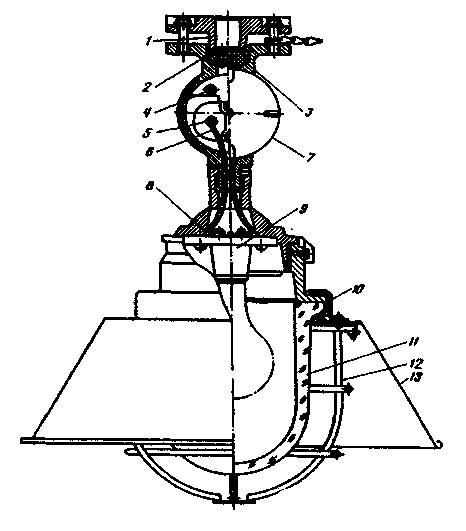 Рис. 1.1. Светильник ВЗГ-200 АМС:1 - нажимная муфта; 2 - корпус вводного устройства; 3 - резиновое уплотняющее кольцо;4 - винт заземления; 5 - контактный зажим; 6 - провод марки ПРКС; 7 - крышка; 8 - корпус, 9 - патрон; 10 - стяжное кольцо; 11 - защитный колпак; 12 - защитная сетка; 13 - отражательПо назначению взрывонепроницаемые светильники делятся на две группы: общего и местного освещения. Светильники общего освещения - стационарные; местного, как правило, - переносные.Основные данные таких светильников, применяемых во взрывоопасных зонах, приведены в табл. 1.16 (см. также прил 2).Светильники повышенной надежности против взрыва. Взрывозащита таких светильников (рис. 1.2) обеспечивается прочностью (но не взрывоустойчивостью) металлического корпуса и защитного стеклянного колпака, применением взрывонепроницаемого патрона и уплотняющих резиновых прокладок в местах ввода проводников и в соединении корпуса со стеклянным колпаком, а также тепловым режимом, при котором температура наиболее нагретых частей не превышает допустимой для указанных в маркировке групп взрывоопасных смесей.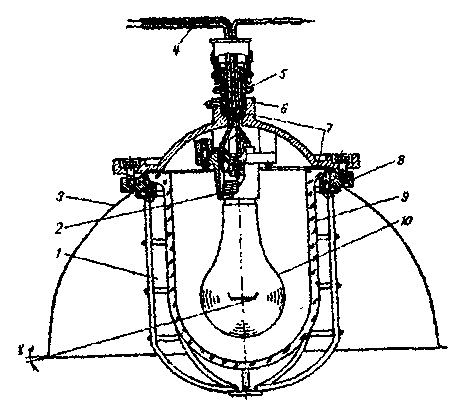 Рис. 1.2. Светильник НЗБ-150М:1 - защитная сетка; 2 - взрывонепроницаемый патрон; 3 - отражатель, 4 - провод ПРКС; 5 - штуцер; 6 - корпус; 7 - уплотнительное кольцо и сальники; 8 - кольцо; 9 - защитный колпак; 10 - лампа накаливанияОсновные данные таких светильников, применяемых во взрывоопасных зонах, приведены в табл. 1.17.Маркировка: Н - повышенной надежности против взрыва; ЗБ - категория и группа взрывоопасной смеси; 150 - мощность лампы в Вт; М - модернизированный.Таблица 1.16Таблица 1.17 * Разрешается применять во взрывоопасных зонах всех классов, кроме класса B-I1.6. Заземление и зануление электроустановок во взрывоопасных зонахДля защиты людей от поражения электрическим током при повреждении изоляции должна быть применена, по крайней мере, одна из следующих защитных мер: заземление, зануление, защитное отключение, разделяющий трансформатор, малое напряжение, двойная изоляция, выравнивание потенциалов [1, 9].Основными из них являются заземление, зануление и выравнивание потенциалов.Заземлением какой-либо части электроустановки или всей установки называется преднамеренное электрическое соединение с заземляющим устройством.Заземлителем называется проводник (электрод) или совокупность электрически соединенных между собой проводников (электродов), находящихся в соприкосновении с землей.Заземляющим проводником называется проводник, соединяющий заземляемые части с заземлителем.Занулением в электроустановках напряжением до 1 кВ называется преднамеренное соединение частей электроустановок, нормально не находящихся под напряжением, с глухозаземленной нейтралью генератора или трансформатора в сетях трехфазного тока, с глухозаземленной средней точкой источника в сетях постоянного тока.Нулевым защитным проводником в электроустановках напряжением до 1 кВ называется проводник, соединяющий зануляемые части с глухозаземленной нейтралью генератора или трансформатора в сетях трехфазного тока, с глухозаземленным выводом источника однофазного тока, с глухозаземленной средней точкой источника в трехпроводных сетях постоянного тока.Нулевым рабочим проводником в электроустановках до 1 кВ называется проводник, используемый для питания электроприемников, соединенный с глухозаземленной нейтралью генератора или трансформатора в сетях трехфазного тока, с глухозаземленным выводом источника однофазного тока, с глухозаземленной средней точкой источника в трехпроводных сетях постоянного тока.В электросетях до 1 кВ с глухозаземленной нейтралью нулевой рабочий проводник может выполнять функции нулевого защитного проводника.Во взрывоопасных зонах заземление или зануление следует выполнять при любых напряжениях переменного или постоянного тока. В качестве заземляющих или защитных нулевых проводников должны применяться специальные голые и изолированные проводники. Естественные проводники (металлические и железобетонные конструкции и трубопроводы производственного назначения, стальные трубы электропроводки, металлические оболочки кабелей и т. п.) допускаются только как дополнительные.Общие и специфические требования к установкам защитного заземления и зануления во взрывоопасных зонах приведены в пп. 7.3.132-7.3.141 гл. 1.7 ПУЭ [1] и работах [9, 18].2. ВЫБОР И ПРИМЕНЕНИЕ ЗАРУБЕЖНОГО ВЗРЫВОЗАЩИЩЕННОГО ЭЛЕКТРООБОРУДОВАНИЯ2.1. Общие сведенияПроблема безопасности при использовании электрооборудования во взрывоопасных производствах приобретает особое значение в связи с эксплуатацией большого количества зарубежного взрывозащищенного электрооборудования, поставляемого в Россию как отдельно, так и в комплекте с технологическим оборудованием.Выбор и применение в России зарубежного взрывозащищенного электрооборудования ранее регламентировались отраслевым стандартом [26], а в настоящее время - требованиями гл. 3.4 Правил [24] и Инструкции [25].Страны, производящие и поставляющие взрывозащищенное электрооборудование, имеют национальные стандарты (правила) на его проектирование, испытание, маркировку, выбор и применение, а также стандарты на классификацию взрывоопасных установок (зон) и взрывоопасных смесей.Кроме национальных стандартов существуют международные рекомендации и нормы, например:рекомендации международной электротехнической комиссии -МЭК (IEC), объединяющей практически все страны, изготовляющие или потребляющие взрывозащищенное электрооборудование;европейские нормы (EN), являющиеся обязательными для включения в национальные стандарты стран - членов Европейского комитета по координации электротехнических норм (CENELEC).Большинство зарубежных стандартов и правил существенно различаются между собой и отличаются от норм России.Таким образом, обилие норм, стандартов и рекомендаций затрудняет сопоставление электрооборудования по его взрывозащите и усложняет проблему выбора, монтажа и эксплуатации зарубежного взрывозащищенного электрооборудования, которое должно соответствовать требованиям российских норм и правил.В Россию зарубежное взрывозащищенное электрооборудование поступает, как правило, в комплекте с технологическими взрывоопасными установками, но может закупаться и индивидуально (россыпью). В комплекте со взрывозащищенным электрооборудованием должна быть и соответствующая документация от фирмы-изготовителя или фирмы-поставщика.В состав технической документации входят:перечень электрооборудования, в котором указывается вид взрывозащиты (по зарубежным стандартам и стандартам России), маркировка взрывозащиты (по зарубежным стандартам);взрывоопасные условия применения (класс взрывоопасной зоны, категория и группа взрывоопасной смеси по зарубежным стандартам и стандартам России);сертификат (копия свидетельства) о взрывозащищенности каждого изделия (или партии однотипных изделий). В сертификате указывается: стандарт, по которому изготовлено электрооборудование; вид взрывозащиты; маркировка взрывозащиты и взрывоопасная среда, на которую рассчитано электрооборудование. Сертификат должен быть согласован с национальной (зарубежной) испытательной организацией. Образцы сертификатов приведены в документах [25, 26];инструкция по монтажу и эксплуатации;сборочные чертежи электрооборудования или его узлов с указанием мер, средств и параметров, обеспечивающих взрывозащиту.Маркировка взрывозащиты электрооборудования согласно национальным стандартам зарубежных стран и международных организаций приводится в [19, 26, 27]. Маркировка взрывозащиты содержит условные знаки или данные, которые отражают (см. табл. 2.6, 2.7 [19]; табл. 5 [27] и [26]):принадлежность электрооборудования к взрывозащищенному (общий знак взрывозащиты, например, Ex, Eex, S, Rb, AD, SA и др.). Стандарты Японии и Швеции общего знака не имеют;вид взрывозащиты (см. табл. 2.6, 2.7 [19]; табл. 5 [27] и [26]). Стандарты Бельгии, США, Канады, а также ранее действовавшие стандарты Англии и Франции этих данных не содержат;категорию взрывоопасной смеси (см. табл. 2.2, 2.3 [19]; табл. 2 [27] и [26]). Категория указывается для электрооборудования или узла, имеющего вид взрывозащиты "взрывонепроницаемая оболочка" и, как правило, "искробезопасная электрическая цепь";группу взрывоопасной смеси (см. табл. 2.4 и 2.5 [19]; табл. 3 [27] и [26]). Согласно стандартам США, Канады, а также ранее действовавшим стандартам Англии, Франции и Италии взрывоопасные смеси не классифицировались по группам, поэтому в этих случаях в маркировке группа не указывается.В маркировке взрывозащиты электрооборудования, кроме основных знаков, могут указываться дополнительные данные, такие, как номер сертификата, номер стандарта, зона взрывоопасности, допустимые параметры по искробезопасности (U, I, L, С), допустимое время, допустимая температура нагрева частей электрооборудования.Во всех зарубежных стандартах для всех видов взрывозащиты, кроме искробезопасных электрических цепей, отсутствует деление на уровни взрывозащиты.Выбор взрывозащищенного электрооборудования рекомендуется производить, придерживаясь определенной последовательности (см. п. 1.5).2.2. Сопоставление отечественной и зарубежной классификаций взрывоопасных зонКлассификации взрывоопасных зон (установок), принятые в разных странах и организациях, существенно различаются между собой, вследствие чего, как правило, отсутствует однозначное соответствие классов зон по разным стандартам.Однако для целей выбора зарубежного взрывозащищенного электрооборудования сопоставление зарубежных классификаций с классификацией по ПУЭ возможно и необходимо (табл. 2.1).2.3. Сопоставление классификаций взрывоопасных смесей по ПУЭ и зарубежным стандартамКлассификация и распределение взрывоопасных смесей по категориям и группам в соответствии с действующими стандартами ряда стран и международных организаций приводятся в стандартах [6, 26] и работе [19].Как в России, так и за рубежом классификация взрывоопасных смесей по категориям производится по величине критического зазора. Однако методика оценки категории смеси, оборудование, применяемое для этих целей, а также граничные численные значения зазоров, по которым взрывоопасную смесь относят к той или иной категории, различаются. Чтобы оценить возможность применения зарубежного взрывозащищенного электрооборудования в среде той или иной категории, в большинстве случаев достаточно сопоставить зарубежные классификации с соответствующей классификацией по ПУЭ.Таблица 2.1Такое сопоставление соответствия категорий взрывоопасных смесей возможно по табл. 2.2.Классификация взрывоопасных смесей по группам производится по температуре самовоспламенения. В табл. 2.3 представлены классификации взрывоопасных смесей по группам в зарубежных странах и России.В ряде случаев данных, представленных в табл. 2.2 и 2.3, может быть недостаточно для сопоставления категорий и групп взрывоопасных смесей и решения вопроса о применении зарубежного взрывозащищенного электрооборудования в конкретных взрывоопасных зонах. В этих случаях необходимо знать распределение конкретных взрывоопасных смесей по категориям и группам в соответствии с национальными стандартами и сравнить его с данными табл. 7.3.3 [1] или прил. 3 ГОСТ 12.1.011-78 [6].2.4. Соответствие маркировок зарубежного и отечественного электрооборудования по взрывозащитеВыбор зарубежного взрывозащищенного электрооборудования и оценка его соответствия требованиям ПУЭ предполагают:выбор уровня и вида взрывозащиты электрооборудования на соответствие классу взрывоопасной зоны (см. табл. 2.7 [19] и [26]);выбор маркировки (знака) взрывозащиты на соответствие взрывоопасной смеси (по категории и группе) - см. табл. 2.2 и 2.3.В табл. 2.4 приводятся некоторые соответствующие маркировки по взрывозащите зарубежного и отечественного электрооборудования и области его применения во взрывоопасных средах.Таблица 2.2Примечания: 1. В ряде стран, например в США, Канаде, по терминологии вместо категории взрывоопасной смеси принята группа, в Японии – класс взрыва.2. Категории взрывоопасной смеси с индексами IID, IV/c, IIC, 3c и А соответствует критическому зазору взрывоопасной смеси ацетилена, а с индексами IV/x и 3n – всех веществ этих категорий.3. Наименование стран в этой и других таблицах разд. 2 соответствует ранее действовавшему ОСТ 160.800.699-79 [26].Таблица 2.3Примечание. Классификация взрывоопасных смесей по группам действующими стандартами США (NEC-500-1975) и Канады (С222 6 30-1970) не предусмотрена.Таблица 2.43. ЭЛЕКТРООБОРУДОВАНИЕ В ПОЖАРООПАСНЫХ ЗОНАХ3.1. Общие сведенияПожароопасная зона - пространство внутри и вне помещений, в пределах которого постоянно или периодически обращаются горючие (сгораемые) материалы и вещества в условиях нормального технологического процесса или при его нарушениях.В пожароопасных зонах применяется электрооборудование общего назначения (см. 1.1). При этом степень защиты оболочки электрооборудования должна соответствовать классу пожароопасной зоныНа оболочку такого электрооборудования, или на табличку с его паспортными данными, или в местах, указанных в стандартах или технических условиях, могут наноситься условные обозначения степени защиты оболочки по ГОСТ 14254-86.Она обозначается латинскими буквами IP (начальные буквы слов International Protection). Следующие за ними две цифры обозначают: первая цифра - степень защиты персонала от соприкосновения с токоведущими частями и попадания внутрь оболочки твердых посторонних тел; вторая - степень защиты оборудования от проникновения внутрь оболочки воды. В табл. 3.1 приведены наиболее часто встречающиеся степени защиты оболочек электрооборудования, а в табл. 3.2 и 3.3 - определения степеней защиты оболочек.Если для электрооборудования не требуется один из видов защиты или испытания по данному виду защиты не производятся, то в условном обозначении допускается проставлять знак "X" вместо цифрового обозначения. Например: IPX2, IP3X и т.д.При выборе электрооборудования, устанавливаемого в пожароопасных зонах, необходимо учитывать также условия окружающей среды (химическую активность, атмосферные осадки и т.п.)(п. 7.4.11 ПУЭ).Таблица 3.1Таблица 3.2Примечаниям. Оболочка изделий со степенью защиты, соответствующей первым цифрам 1-4, не допускает проникновения твердых тел правильной и неправильной формы размером, указанным в графе "Краткое описание", если размеры тела в трех взаимно перпендикулярных направлениях превышают указанные размеры.2. Текст, приведенный в графе "Краткое описание", не должен быть применен для определения степени защиты.3. Возможность применения степеней защиты 3 и 4 по первой цифре обозначения для изделий с отверстиями для слива конденсата и (или) вентиляционными отверстиями устанавливается в стандартах или технических условиях на изделия конкретных серий и типов.Таблица 3.3Примечание. Текст, приведенный в графе "Краткое описание", не должен применяться для определения степени защиты.В случае необходимости допускается дополнительной прописной буквой латинского алфавита указывать в стандартах или технических условиях на изделия конкретных серий и типов дополнительные данные.Буквы S, М, или W должны использоваться только со следующими значениями:S - испытано на проникновение воды, когда изделие не работает (например, неподвижная работа);М - испытано на проникновение воды, когда изделие работает (например, вращающаяся машина);W (следует сразу после IP) - изделие с таким обозначением предусмотрено для использования в особых климатических условиях при осуществлении дополнительной защиты конструкции изделия или в процессе эксплуатации.Отсутствие дополнительных букв означает, что изделие соответствует данной степени защиты во всех нормальных условиях работы.Обозначение степени защиты должно наноситься на оболочку изделия или на табличку с маркированными данными и устанавливаться в стандартах или технических условиях на изделия конкретных серий и типов. В этих же нормативных документах должен устанавливаться способ маркировки, когда одна часть оболочки имеет степень защиты, отличную от другой части.3.2. Классификация пожароопасных зонКласс пожароопасной зоны определяется технологами вместе с электриками проектной или эксплуатационной организации. Классы пожароопасных зон характерных производств должны содержаться в нормах технологического проектирования или в отраслевых перечнях производств по взрывопожароопасности.Классификация пожароопасных зон приводится в гл. 7.4 ПУЭ и представлена в табл. 3.4Таблица 3.43.3. Выбор электрооборудования для пожароопасных зон3.3.1. Электропроводки и кабельные линииВ пожароопасных зонах для электропроводок рекомендуется применять провода и кабели с алюминиевыми и медными жилами, не распространяющие горение, сертифицированные по пожарной безопасности в соответствии с НПБ 248-97 [34] и имеющие предел распространения горения при групповой прокладке ПРГП1. Провода и кабели с полиэтиленовой изоляцией и оболочками запрещены к применению. Изоляция проводников должна быть рассчитана на напряжение не ниже 660 В.Допустимые способы прокладки проводов и кабелей и дополнительные требования к электропроводкам в пожароопасных зонах определяются по гл. 7.4 ПУЭ [1] (область применения некоторых из них приводится в табл. 3.5), при этом кабельная линия и электропроводка должны быть не распространяющими горение.Требованию по нераспространению горения отвечают кабели и провода, которые прошли испытания при групповой прокладке по категории А (по ГОСТ 12176-89). В основном это кабели с оболочками из ПВХ, в которые добавлены различного рода антипирены. Марки этих кабелей имеют индекс "нг" (например, АВВГнг, КВВГнг, ТПВнг). Если кабельные изделия не отвечают требованию по нераспространению горения, то они должны быть защищены сертифицированными огнезащитными кабельными покрытиями (ОКП) или использоваться в электромонтажной арматуре (трубах, коробах и т. п.)Таблица 35Примечания: 1. При наличии специальных условий и требований вместо алюминиевых могут применяться провода и кабели с медными жилами аналогичной марки.2. Применение кабелей со свинцовой оболочкой должно быть ограничено и определяться требованиями окружающей среды (например, химические цеха со средами, вредно влияющими на другие оболочки кабеля)3. Суммарная площадь сечений кабелей (проводов) должна составлять не менее 30 % поперечного сечения короба.Соединительные и ответвительные коробки, применяемые в электропроводках в пожароопасных зонах любого класса, должны иметь степень защиты оболочки не менее IP43. Они должны изготавливаться из стали или другого прочного материала. Пластмассовые части, кроме применяемых в групповой сети освещения, должны быть изготовлены из трудногорючей пластмассы.Высокую пожарную опасность в пожароопасных зонах представляют частицы металла, образующиеся при КЗ в проводах.Возможность загорания изоляции проводов при ухудшении их изоляционных свойств в трехпроводных сетях с нулевым защитным проводником может быть снижена с помощью устройств защитного отключения, позволяющих отключать поврежденный участок сети на стадии образования малых (непожароопасных) токов утечки. Применение УЗО в данном случае позволит снизить возможность образования зажигающих частиц при аварийных режимах в проводах и электрооборудовании в пожароопасных зонах.Использование наряду с рабочим нулевым проводом дополнительного нулевого защитного проводника хотя и повышает надежность защиты человека от поражения электрическим током, в то же время значительно увеличивает вероятность однофазного короткого замыкания в электрических сетях и электрооборудовании без применения УЗО.Расстояние от кабелей и защищенных изолированных проводов, прокладываемых открыто до мест открытого хранения горючих веществ, должно быть не менее 1 м.Расстояние от ВЛ до пожароопасных зон, указанных в табл. 3.6, должно быть не менее указанных в табл. 3.7 с учетом высоты подвеса проводов и расчетной (для данного района) скорости ветра. Табл. 3.7 подготовлена по результатам научных исследований, проведенных во ВНИИПО.Таблица 3.6Таблица 3.73.3.2. ЭлектродвигателиВ пожароопасных зонах любого класса следует применять электродвигатели с классом напряжения до 10 кВ при условии, что они имеют степень защиты оболочки не менее указанной в табл. 3.8.Таблица 3.8* До освоения электропромышленностью машин со степенью защиты IP54 допускается, при подтверждении многолетней безаварийной эксплуатации, применять электрические машины со степенью защиты IP44.Дополнительные требования к выбору и применению электрических двигателей в пожароопасных зонах изложены в гл. 7.4 ПУЭ [1], а область применения и некоторые параметры электрических двигателей, используемых в проектной и эксплуатационной практике, приводятся в табл. 3.9 (см. также [20]).Для целей электропривода чаще всего применяются асинхронные электродвигатели серий 4А, 4АМ, АИ и АИР.Серия 4А является массовой серией асинхронных двигателей и охватывает диапазон номинальных мощностей от 0,06 до 400 кВт с синхронной скоростью вращения от 3000 до 500 об/мин. Серия включает основное исполнение, ряд модификаций и специализированные исполнения.К электрическим модификациям серии 4А отнесены асинхронные электродвигатели с повышенным номинальным скольжением (4АС), многоскоростные, электродвигатели с частотой питания 60 Гц.К конструктивным модификациям отнесены асинхронные двигатели с фазным ротором (4АК, 4АНК), малошумные, со встроенным электромагнитным тормозом, встраиваемые (4АВ), со встроенной температурной защитой, для моноблочных насосов.Модификации исполнений с учетом условий окружающей среды - это асинхронные двигатели тропического исполнения, химически стойкие, сельскохозяйственного, влаго- и морозостойкого, пылезащищенного и рудничного исполнений.К специализированным исполнениям асинхронных двигателей серии 4А отнесены высокочастотные двигатели, двигатели привода лифтов, частотно-управляемые и двигатели для привода деревообрабатывающих станков.Электродвигатели основного исполнения являются трехфазными с короткозамкнутым ротором, имеют степень защиты IP44 или IP23.Двигатели серии 4АМ являются модернизацией двигателей серии 4А. По номинальным значениям параметров, климатическим факторам окружающей среды, условиям эксплуатации и другим показателям они соответствуют асинхронным двигателям серии 4А и имеют степень защиты IP44.Двигатели серии АИ являются новой унифицированной серией асинхронных двигателей и должны полностью заменить асинхронные двигатели серий 4А и 4АМ. Серия имеет шкалу мощностей, аналогичную серии 4А, от 0,025 до 400 кВт, степень защиты IP44 (IP54) и IP23 и синхронную частоту вращения от 3000 до 750 об/мин.Освоен выпуск асинхронных двигателей серии АИР основного исполнения, мощностью от 0,37 до 30 кВт и степенью защиты IP44.Серии асинхронных двигателей общего назначения А2 и АО2 в настоящее время сняты с производства, но в эксплуатации еще находится несколько миллионов таких двигателей мощностью от 0,6 до 100 кВт и степенью защиты оболочки IP44, IP23, с синхронной скоростью вращения от 3000 до 500 об/мин.Примеры условных обозначений асинхронных двигателей серий 4А, 4АМ, АИР, А2 и АО2 приведены в табл. 3.9.Таблица 3.9Примечания.1 Все виды двигателей, указанные в таблице, имеют синхронную скорость вращения 1500 об/мин.2 В серии двигателей 4А принята следующая система обозначений:,где 1 - название серии (4А); 2 - исполнение АД по способу защиты: буква "Н" -исполнение IP23, отсутствие буквы обозначает исполнение IP44; 3 - исполнение АД по материалу станины и щитов: А - станина и щиты алюминиевые; X - станина алюминиевая, щиты чугунные (или обратное сочетание материалов); отсутствие буквы - станина и щиты чугунные или стальные; 4 - высота оси вращения, мм (две или три цифры); 5 - условный размер по длине станины буква S, М или L (меньший средний или больший); 6 - длина сердечника: А - меньшая, В - большая при условии сохранения установочного размера, отсутствие буквы означает, что при определенном установочном размере выполняется сердечник только одной длины; 7 - число полюсов АД (одна или две цифры); 8 - климатическое исполнение и категория размещения по ГОСТ 15150-693.3.3. Аппараты управления и приборыВ пожароопасных зонах электрические аппараты, приборы, шкафы и сборки зажимов могут применяться, если они имеют степени защиты оболочки не менее указанных в табл. 3.10 (табл. 7.4.3 [1]), при этом необходимо учитывать также и требования пп 7.4.21-7.4.25 [1].Электроустановки запираемых складских помещений с пожароопасными зонами любого класса должны иметь аппараты для отключения силовых и осветительных сетей извне, независимо от наличия отключающих аппаратов внутри помещений. Отключающие аппараты должны быть установлены в ящике из несгораемого материала на несгораемом основании или на отдельной опоре, иметь приспособления для их опломбирования и должны быть доступны для обслуживания в любое время суток. При этом электропроводки систем пожарной сигнализации и пожаротушения, а также силовые сети электрооборудования, обеспечивающего требуемые климатические условия, отключаться не должны, и их рекомендуется прокладывать вне пожароопасных зон.Таблица 3.10* При установке в них аппаратов и приборов, искрящих по условиям работы. До освоения электропромышленностью шкафов со степенью защиты оболочки IP54 допускается применять их со степенью защиты 1Р44, если это подтверждается многолетней безаварийной эксплуатацией.** При установке в них аппаратов и приборов, не искрящих по условиям работы.В пожароопасных зонах складских помещений, а также в зданиях книгохранилищ (кроме специальных помещений, например буфетов) применение электронагревательных приборов запрещается.3.3.4. СветильникиВ пожароопасных зонах должны применяться светильники, имеющие степень защиты оболочки не менее указанной в табл. 3.11 (см. также пп. 7.4.32-7 4.35 [1], прил. 2) и прошедшие сертификационные испытания на пожарную безопасность по НПБ 249-97 [28]:электроизоляционных и конструкционных материалов;комплектующих элементов светильников и их узлов;конструкции светильников в целом в характерных пожароопасных режимах.Таблица 3.11Конструкция светильников с разрядными лампами высокого давления (РЛВД) типов ртутных ДРЛ, металлогалогенных ДРИ и натриевых ДНаТ должна исключать выпадение из них ламп.Светильники с лампами накаливания должны иметь сплошное силикатное стекло, защищающее лампу Они не должны иметь отражателей и рассеивателей из горючих материалов, температура конструкционных элементов светильников не должна быть выше критической по НПБ 249-97.В пожароопасных зонах любого класса складских помещений светильники с люминесцентными лампами не должны иметь отражателей, рассеивателей и защитных решеток из горючих материалов.Электропроводка внутри светильников с лампами накаливания и РЛВД до места присоединения внешних проводников должна выполняться нагревостойкими проводамиПереносные светильники в пожароопасных зонах любого класса должны иметь степень защиты не менее IP54; стеклянный колпак светильника должен быть защищен металлической сеткой.Независимые ПРА для светильников с лампами РЛВД в пожароопасных зонах всех классов заключаются в оболочки со степенью защиты не ниже IP44.Многие типы светильников имеют открытые лампы, не защищенные от окружающей среды, или лампы, закрытые неуплотненными светопропускающими оболочками (рассеивателями). При этом корпуса светильников с расположенными в них электрическими контактами могут иметь незащищенное, пылезащищенное или пыленепроницаемое исполнение. В связи с этим ГОСТ 13828-74 [22] в обозначении защиты светильников с неизолированными от окружающей среды лампами исключает буквы IP (см. табл 3.1) и вводит штрих у цифры (табл. 3.11).Дополнительные требования к светильникам и электрическому освещению в целом приводятся в разд. 6 ПУЭ-99 [23].3.4. Заземление и зануление электроустановок в пожароопасных зонахОбщие понятия и определения, касающиеся устройств заземления и зануления, приведены в 1.6.Электробезопасность в пожароопасных зонах должна обеспечиваться выполнением требований гл. 7.1 [1] к заземлению и занулению электроустановок.4. АППАРАТЫ ЗАЩИТЫ В ЭЛЕКТРОУСТАНОВКАХ4.1. Общие сведенияАппаратом защиты называется аппарат, автоматически отключающий защищаемую электрическую цепь при ненормальных режимах (например, коротких замыканиях, перегрузках). Особую значимость аппараты защиты приобретают для защиты электрических сетей, машин и установок во взрывоопасных зонах. Так, в п. 7.3.94 ПУЭ указывается, что проводники силовых, осветительных и вторичных цепей в сетях до 1 кВ во взрывоопасных зонах классов B-I, B-Ia, B-II и В-IIa должны быть защищены от перегрузок и КЗ, а их сечения должны выбираться в соответствии с гл. 3.1 ПУЭ, но быть не менее сечения, принятого по расчетному току. Во взрывоопасных зонах классов B-Iб и B-Iг защита проводов и кабелей и выбор их сечений должны производиться как для невзрывоопасных установокВыбор и применение аппаратов защиты во взрывоопасных зонах регламентируется требованиями гл.7.3, 7.4 и 3.1 ПУЭ.Наиболее часто применяются такие аппараты защиты, как плавкие предохранители, воздушные автоматические выключатели (автоматы), реле и устройства защитного отключения (УЗО).4.2. Плавкие предохранителиПлавким предохранителем называется устройство, которое при токе, превышающем допустимое значение, расплавляет плавкий элемент вставки, в результате чего размыкается электрическая цепь.Плавкий предохранитель состоит из плавкой вставки, поддерживающего ее контактного устройства и корпуса (патрона).Плавкие предохранители характеризуются следующими параметрами.Номинальное напряжение Uн.пр - напряжение, указанное на предохранителе и соответствующее наибольшему напряжению сетей, в которых разрешается установка данного предохранителя.Номинальный ток предохранителя Iн.пр - ток, указанный на предохранителе и равный наибольшему из номинальных токов плавких вставок. Номинальный ток предохранителя всегда должен быть больше или равен номинальному току плавкой вставки,т. е. Iн.пр  Iн.вст.Номинальный ток плавкой вставки Iн.вст - ток, указанный на вставке, для которого она предназначена, при длительной работе.Предельный ток отключения при данном напряжении Iпр.пр - наибольшее значение тока КЗ сети, при котором гарантируется надежная работа предохранителей, т. е. дуга гасится без каких-либо повреждений корпуса.Защитная (токовременная) характеристика предохранителя - это зависимость времени полного отключения откл от отношения ожидаемого тока в цепи (тока КЗ или перегрузки) к номинальному току плавкой вставки, т. е.откл = f (I/Iн.вст)Технические характеристики ряда типов плавких предохранителей приводятся в табл. 4.1.Таблица 4.14.3 Автоматические выключатели (автоматы)Ниже рассматриваются небыстродействующие автоматы с собственным временем отключения не менее 10 мс, получившие большое распространение в проектной и эксплуатационной практике.Основным узлом, обеспечивающим автоматическое срабатывание автомата при ненормальных режимах, является расцепитель.В зависимости от встраиваемых расцепителей максимального тока автоматы изготавливаются с электромагнитным расцепителем М, тепловым расцепителем Т и комбинированным расцепителем МТ (т. е. с электромагнитным и тепловым).Автоматы характеризуются следующими параметрами.Номинальное напряжение Uн.а - напряжение, соответствующее наибольшему номинальному напряжению сетей, в которых разрешается применять данный автомат.Номинальный ток Iн.а - наибольший ток, на который рассчитаны токоведущие и контактные части автомата, равный наибольшему из номинальных токов расщепителя.Номинальный ток расщепителя Iн.эл.м, Iн.тепл или Iн.комб - наибольший ток, на который рассчитан расцепитель автомата, равный наибольшему из номинальных токов расцепителя. При этом токе расцепитель не срабатывает.Ток уставки теплового расцепителя - ток, на который отрегулирован тепловой расцепитель без срабатывания в длительном режиме работы. Например:для автоматов с регулировкой тока уставкиIуст.тепл = (0,6 - 1) Iн.тепл;для автоматов без регулировки тока уставкиIуст.тепл = Iн.тепл;Ток срабатывания (уставки) расцепителя Iср.эл.м, Iср.тепл - наименьший ток, при котором срабатывает расцепитель автомата. Например:для автомата с электромагнитным или комбинированным расцепителемIср.эл.м = (7 - 15) Iн.эл.м;для автоматов с тепловым расцепителем без регулировки тока уставкиIср.тепл = (1,25 – 1,45) Iн.тепл;для автоматов с тепловым разделителем с регулировкой тока уставкиIср.тепл = (1,25 – 1,33) Iуст.тепл.Предельный ток отключения при данном напряжении Iпр.а - наибольшее значение тока КЗ сети, при котором гарантируется надежная работа автомата.Защитная характеристика автомата - это зависимость полного времени отключения цепи от отношения тока в расцепителе к номинальному току разделителя:Технические данные ряда автоматических выключателей приводятся в табл. 4.2-4.6.Таблица 4.2Таблица 4.3Таблица 4.4Таблица 4.5Таблица 4.6Примечание  Переменный ток, - постоянный ток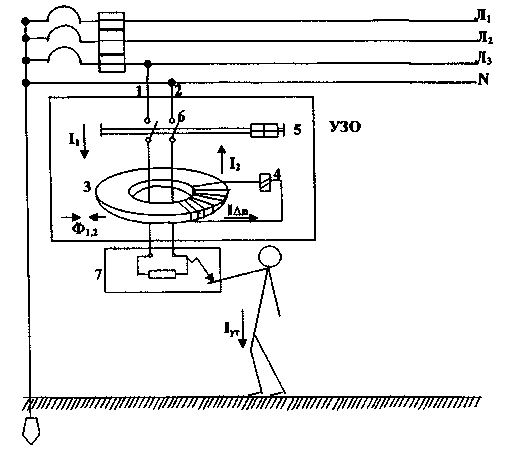 Рис. 4.1. Схема электроустановки с УЗО1, 2- прямой и обратный проводники; 3 - дифференциальный трансформатор тока;4 - магнитоэлектрическая защелка; 5 - механизм расцепителя; 6 - контактная система;7 – нагрузка; Л1, Л2, Л3 - линейные проводники; N - рабочий и защитный нейтральный (нулевой) проводникМетодика выбора аппаратов защиты и оценка соответствия их номинальных параметров условиям надежности защиты электрических сетей и установок от токов перегрузки и КЗ приводится в работе [9].4.4. Устройство защитного отключения (УЗО)УЗО предназначено для обеспечения электрической и пожарной безопасности в бытовых и промышленных электроустановках.Конструкция УЗО обеспечивает быстрое отключение защищаемой электроустановки от сети при протекании тока через тело человека Если ток утечки на землю возникает в результате разрушения изоляции, то УЗО можно рассматривать и как устройство для обеспечения пожарной безопасности4.4.1. Элементы конструкции и принцип действия УЗООсновными элементами конструкции УЗО (рис 4 1) являются дифференциальный трансформатор тока 3; чувствительный элемент - магнитоэлектрическое реле-защелка 4; механизм расцепителя 5 с контактной системой 6Функционально УЗО определяется как быстродействующий защитный выключатель реагирующий на дифференциальный ток в проводниках, подводящих электроэнергию к защищаемой электроустановке (рис. 4.1)В нормальном режиме при отсутствии дифференциального тока (тока утечки) - рабочие токи нагрузки 7 в прямом и обратном проводниках дифференциального трансформатора 3 равны по величине и направлены навстречу друг другу. Соответственно эти токи создают равные по величине встречнонаправленные магнитные потоки Ф1 и Ф2, в результате чего ток во вторичной обмотке равен нулю и не вызывает срабатывания чувствительного элемента - магнитоэлектрической защелки 4.При возникновении дифференциального тока In например, при пробое изоляции на корпус заземленного электроприемника, при прикосновении человека к открытым токопроводящим частям баланс токов в прямом и обратном проводниках, а следовательно, и магнитных потоков нарушается и во вторичной обмотке появляется трансформированный дифференциальный ток небаланса, который вызывает срабатывание защелки 4. Она действует, в свою очередь, на механизм расцепителя 5, а он приводит в действие контактную систему 6, и защищаемая цепь обесточиваетсяКонструкции УЗО разделяются на две категорииУЗО, функционально не зависящие от напряжения питания (электромеханические). Источником энергии, необходимой для функционирования (выполнения операции отключения), является сам сигнал - дифференциальный ток, на который оно реагирует.УЗО, функционально зависящие от напряжения питания (электронные). Их механизм для выполнения операции отключения нуждается в энергии, получаемой либо от контролируемой сети, либо от внешнего источника.Область применения устройств, функционально зависящих от напряжения питания, ограничена в силу их меньшей надежности, подверженности воздействию внешних факторов и др.Расширение электрических сетей с нулевым защитным проводником требует обязательного применения УЗО в целях защиты электропроводок и электрооборудования от возгорания. Использование нулевого защитного проводника в сетях зданий без УЗО повышает их пожарную опасность вследствие возможности возникновения короткого замыкания фазного провода на заземляющий проводник электрической сети или внешние заземленные поверхности электрооборудования с оболочкой класса I.4.4.2. Термины и определенияСогласно ГОСТ Р 50807-95 [33] нормируются следующие параметры УЗО.Номинальное напряжение - указанное изготовителем действующее значение напряжения, при котором обеспечивается работоспособность УЗО.Номинальный ток нагрузки - указанное изготовителем значение тока, которое УЗО может пропускать в продолжительном режиме работы.Номинальный отключающий дифференциальный ток - значение дифференциального тока, которое вызывает отключение УЗО при заданных условиях эксплуатации.Номинальный неотключающий дифференциальный ток - наибольшее значение дифференциального тока, которое не вызывает отключения УЗО при заданных условиях эксплуатации.Сверхток - ток, значение которого превосходит наибольшее рабочее значение тока.Предельное значение неотключающего сверхтока - минимальное значение неотключающего сверхтока при симметричной нагрузке двух- и четырехполюсных УЗО или несимметричной нагрузке четырехполюсных УЗО.Номинальная включающая и отключающая способность (коммутационная способность) - действующее значение ожидаемого тока, который УЗО способно включать, пропускать в течение времени своего размыкания и отключать при заданных условиях эксплуатации без нарушения его работоспособности.Номинальная включающая и отключающая способность по дифференциальному току - действующее значение ожидаемого дифференциального тока, которое УЗО способно включать, пропускать в течение своего размыкания и отключать при заданных условиях эксплуатации без нарушения его работоспособности.Номинальный условный ток короткого замыкания (ток термической стойкости) - указанное изготовителем действующее значение ожидаемого тока, которое способно выдержать УЗО, защищаемое устройством защиты от коротких замыканий - плавкой вставкой с номинальным током, равным току нагрузки УЗО.Номинальный условный дифференциальный ток короткого замыкания - действующее значение ожидаемого дифференциального тока, которое способно выдержать УЗО, защищаемое устройством защиты от коротких замыканий при заданных условиях эксплуатации без необратимых изменений, нарушающих его работоспособность.Время отключения (время срабатывания) - промежуток времени между моментом внезапного возникновения отключающего дифференциального тока и моментом завершения срабатывания данного устройства до полного гашения дуги.4.4.3. Параметры УЗОКонкретная модификация УЗО выбирается на основе электротехнического расчета нормальных и аварийных режимов работы электроустановки.Технические требования и параметры УЗО на основе ГОСТ Р 50807-95 и НПБ 243-97 [32] приведены в табл. 4.7.Таблица 4.7* В зависимости от модификации устройства.** Тн - заданы для любого-рабочего тока, не превышающего номинальный.4.4.4. Выбор типа и параметров УЗОУЗО должно отключать защищаемую часть электроустановки при появлении в ней синусоидального переменного или пульсирующего постоянного (в зависимости от модификации) тока утечки, превышающего 0,5 номинального отключающего дифференциального тока.Уставка (номинальный дифференциальный отключающий ток) УЗО выбирается на основе критериев электробезопасности с учетом тока нагрузки. Рекомендуемые значения уставки приведены в табл. 4.8.Таблица 4.8В ряде случаев, для определенных потребителей значение уставки задается нормативными документами.Стандартные значения максимального времени отключения при любом рабочем токе нагрузки не должны превышать значений, приведенных в табл. 4.8.Схема включения УЗО должна предусматривать установку последовательно с УЗО защитного устройства от сверхтоков (автоматический выключатель, плавкая вставка), отвечающего соответствующим стандартам. При этом номинальный ток УЗО должен быть равен или быть на ступень выше номинального тока защитного устройства от сверхтоков.В некоторых случаях, например для одиночных потребителей электроэнергии, целесообразно применять комбинированное УЗО, т.е. УЗО со встроенной защитой от сверхтоков и перегрузки.В настоящее время выпускаются УЗО двухполюсные (для однофазных электроустановок) и четырехполюсные (для трехфазных электроустановок).Некоторые виды отечественных УЗО и их параметры представлены в табл. 4.9.Таблица 4.94.4.5. Селективность работы УЗОДля обеспечения требований селективной работы нескольких УЗО в радиальных схемах электроснабжения необходимо учитывать следующие факторы.В силу очень высокого быстродействия УЗО практически невозможно обеспечить селективность действия УЗО по току при значениях уставок 10, 30, 100 мА. В этом диапазоне уставок селективность работы УЗО может быть обеспечена благодаря применению модификаций УЗО с выдержкой времени (УЗО с индексом S), имеющих задержку срабатывания 10-20 мс.Селективность срабатывания по току утечки на землю может быть обеспечена при применении на вводе - в качестве головного - УЗО с уставками 300, 500 мА и на отходящих линиях (группах) - УЗО с уставками 10, 30 мА.4.4.6. Требования пожарной безопасностиКонструкция УЗО должна обеспечивать его пожарную безопасность как в нормальном режиме работы, так и при возникновении неисправностей и нарушении правил эксплуатации.При оценке пожарной опасности УЗО следует определить его показатели в соответствии с НПБ 243-97. Результат положительной оценки подтверждается сертификатом пожарной безопасности.Показатели пожарной опасности определяют путем прямых испытаний стандартных образцов УЗО, а также конструкционных и электроизоляционных материалов или образцов из состава деталей, комплектующих УЗО.Конструкция УЗО должна исключать появление в процессе функциональных испытаний, а также испытаний на пожарную опасность пламени, дыма, размягчения и оплавления конструкционных материалов.Не допускается применение УЗО для электроустановок, внезапное отключение которых может привести по технологическим причинам к возникновению ситуаций, опасных для пользователей (например, к отключению пожарной, охранной сигнализации и т. п.).4.5. Тепловые релеТепловые реле обычно применяют для защиты электродвигателей от опасного нагрева при длительных перегрузках (рабочий период не менее 30 мин).Тепловые реле используют обычно и для защиты электродвигателей от работы на двух фазах. В этих случаях применяют два одноэлементных тепловых реле или одно двухэлементное.Тепловые реле имеют следующие параметры.Номинальное напряжение реле Uн.p. - наибольшее из номинальных напряжений сетей, в которых допускается применять данное реле.Номинальный ток реле Iн.р. - наибольший длительный ток, который не вызывает срабатывания реле.Номинальный ток нагревателя Iн.нагр - наибольший длительный ток, при котором реле с данным нагревателем не срабатывает (для реле со сменными нагревателями).Номинальный ток уставки реле (для реле с регулятором) Iн.уст.р. - наибольший длительный ток, который при данной настройке реле не вызывает срабатывания. Обычно Iн.уст.р. = (0,6 - 1)Iн.нагрТаблица 4.10Примечаниям: 1. Нулевая уставка - уставка в нулевом положении указателя шкалы теплового реле.2 Регулировка тока уставки реле плавная и производится регулятором уставки. Шкала регулятора тока уставки имеет по пять делений влево (минус) и вправо (плюс) от нулевой риски шкалы. Каждое деление шкалы соответствует примерно 5 % номинального тока нагревательных элементов (тока нулевой уставки) для пускателей открытого исполнения и 5,5 % - для защищенного исполнения.3. Для магнитных пускателей серии ПА 4, 5 и 6-й величин (с тепловым реле без термокомпенсации) при температуре окружающей среды ниже +30 °С вносится поправка в пределах шкалы реле.Таблица 4.11Для реле с регулятором значения Iн.р и Iн.нагр соответствуют нулевому (среднему) положению поводка регулятора (току нулевой уставки).В настоящее время применяют тепловые реле серий ТРП, ТРН, ТРА, ТРВ, ТРГ, ТРТ.При выборе тока тепловых реле (например, для магнитных пускателей серии ПМЕ и ПА) следует руководствоваться данными табл. 4.10 и 4.11.5. ЭЛЕКТРОСТАТИЧЕСКАЯ ИСКРОБЕЗОПАСНОСТЬ (ЭСИБ) И ЗАЩИТА ОТ СТАТИЧЕСКОГО ЭЛЕКТРИЧЕСТВА5.1. Основные положенияОпасность статической электризации и ее разнообразных проявлений сопряжена с разрядами статического электричества и их способностью зажигать горючие газы, пары или пыли в среде воздуха.Наряду со специфичными техническими решениями, предусматривающими предупреждение образования взрывоопасных смесей и возникновение загораний, пожаров и взрывов, разрабатываются и применяются устройства, способы и средства защиты от опасных проявлений статического электричества (см. табл. 5.1). Мероприятия по защите от статического электричества должны осуществляться во взрывопожароопасных зонах помещений и зонах наружных взрывоопасных установок, отнесенных к классам B-I, B-Ia, B-Iб, B-Iг, B-II, В-IIa, П-I, П-II. Защите подлежат: человек (см. табл. 5.2) или биологические объекты; объекты, чувствительные к зажигающему или инициирующему взрыв воздействию разрядов статического электричества; объекты, подлежащие защите от пробоя или появления дефектов от разрядов статического электричества, а также объекты, необходимость защиты которых вызвана технологическими причинами. Разрабатываются способы и устройства, позволяющие обеспечивать нормальный ход производства или технологического процесса, ослаблять силовые проявления электростатических полей, устранять дефекты продукции, воздействие разрядов на светочувствительные материалы, снижать скорость старения и загрязнения декоративных поверхностей и т. п.Таблица 5.1Таблица 5.2При разработке и применении средств и способов пожаротушения важно учитывать также требования ЭСИБ, санитарные нормы по предупреждению нежелательного воздействия процессов электризации на человека, возможность пробоя или появления нежелательных электростатических нагрузок на стенки из неметаллических материалов, помех радиосвязи, создаваемых разрядами статического электричества.5.2. Условия электризации и предельные параметры процессов электризацииТаблица 5.3Таблица 5.4Система ЭСИБ учитывает условия электризации (табл. 5.3 и 5.4), чувствительность к зажигающему воздействию разрядов (табл. 5.5 и 5.6), состояние объекта защиты табл. (5.7-5.9) и параметры разрядов (табл. 5.10-5.13).5.3. Чувствительность к зажигающему воздействию разрядовЧувствительность веществ и материалов к зажигающему воздействию разрядов статического электричества характеризуется: безопасным экспериментальным максимальным зазором (БЭМЗ или S0) или критическим расстоянием Iкр и температурой самовоспламенения Тсв, минимальной энергией зажигания Wмин, минимальным зарядом зажигания qмин, минимальной линейной плотностью энергии зажигания WLмин.5.4. Зажигающая способность разрядов статического электричестваЗажигающая способность разряда статического электричества может зависеть: от энергии разряда Ws, Дж; заряда в униполярном импульсе разрядного тока qs, Кл; геометрических параметров объекта, включая радиус кривизны проводящей поверхности Rs, м, на которую происходит разряд; характеристического линейного размера заряженной свободной диэлектрической поверхности Ls, м, и характеристического линейного размера Is, м, полости со стенками из электропроводящего заземленного материала; максимального потенциала наэлектризованной диэлектрической среды Vs, В.5.5. Критерии электростатической искробезопасностиЭлектростатическую искробезопасность (ЭСИБ) объекта можно определить, сравнивая его параметры с критериальными (с подстрочным индексом "с") значениями, указанными в табл. 5.5. При этом параметр разряда с индексом s не должен превосходить критериальное значение, что предполагает соблюдение условия "... s"  "... с".Таблица 5.5Кроме критериев, указанных в табл. 5.5, используются критерии (см. табл. 5.6), которые помимо чувствительности к зажигающей способности разрядов зависят ещё и от геометрических параметров объекта. К ним относят нормальную к заряженной поверхности составляющую напряжённости электрического поля в газе Ес, поверхностную плотность электрических зарядов с, время релаксации электрических зарядов с или комплексный параметр (v)с, зависящий от удельного сопротивления и относительной диэлектрической проницаемости наэлектризованной среды.Пользоваться критериями Rc, Lc, Ic, Vc, Ec, с и (v)с допустимо в случае, когда разряды возникают только в смесях горючих веществ с воздухом, но исключены скользящие искровые и другие разряды, характерные для сильных электростатических полей. Считается также, что разряды единичны, а ток электризации не определяет условий зажигания. Но следует учитывать, что токи зажигания в процессах электризации для объектов с наличием газовоздушных взрывоопасных смесей с минимальной энергией 0,01 мДж (водородно-воздушная смесь) и 0,22 мДж (пропано-воздушная смесь) равны соответственно 10 и 200 мкА.Таблица 5.65.6. Требования к заземлению и данные по обеспечению ЭСИБ в некоторых технологических процессахТаблица 5.7Таблица 5.8Таблица 59Таблица 5 10Обозначения: j - плотность тока, А/м2; n - электростатическая нагрузка, безразмерна; nпр - электростатическая нагрузка, соответствующая электростатической прочности; Rз - электрическое сопротивление "поверхность - основание" участка слоя покрытия заданной площади; V - потенциал, В; Vnp - потенциал, соответствующий электростатической прочности; Vд - потенциал, допустимое значение; Vж - максимальный потенциал жидкости в металлической заземлённой ёмкости без покрытия, В; Vs - потенциал, обусловленный поверхностной плотностью электрических зарядов покрытия, В; Wмин - минимальная энергия зажигания взрывоопасной смеси; v - удельное объёмное электрическое сопротивление материала слоя покрытия, Ом·м; vд - удельное объёмное электрическое сопротивление материала слоя покрытия, допустимое значение, Ом·м;  - толщина слоя покрытия, м.Таблица 5.11Таблица 5.12Таблица 5.13Таблица 5.14Примечание При выборе средств защиты, удовлетворяющих санитарным нормам и требованиям ЭСИБ, следует руководствоваться наиболее жесткими параметрамиПРИЛОЖЕНИЕ 1ПРИЛОЖЕНИЕ Г [ГОСТ Р 51330.9-99]Классификация взрывоопасных зон для отдельных производств и установокГ.1 Окрасочные производстваПри применении для окраски материалов, которые могут образовать взрывоопасные смеси, зона считается взрывоопасной в пределах до 5 м по горизонтали и вертикали от открытых проемов окрасочных и сушильных камер.При бескамерной окраске изделий зона считается взрывоопасной в пределах до 5 м по горизонтали и вертикали от края решетки, от свежевыкрашенных изделий и от емкостей с горючими материалами.Класс взрывоопасных зон указанных размеров определяется отраслевыми нормативными документами в зависимости от способа окраски и характеристик лакокрасочных материалов. При этом должны учитываться результаты классификации взрывоопасности всего помещения, в котором производятся окрасочные работы в соответствии с требованиями настоящего стандарта.Г.2 Помещения производств, в которых технологический процесс ведется с использованием газообразного водорода, имеют взрывоопасную зону класса 2 только в верхней части помещения, считая от уровня пола, но не выше кранового пути.Настоящее требование не распространяется на помещения, в которых технологический процесс ведется с использованием водорода под давлением, превышающим 0,5 МПа.В помещениях производств, в которых в силу особенностей технологического процесса выделение газообразного водорода в окружающую атмосферу незначительное (например, цеха анодного химического оксидирования и глубокого размерного травления деталей из алюминиевых сплавов, отдельные гальванические производства), взрывоопасная зона в верхней части помещения не устанавливается.Г.3 Зоны в помещениях и зоны наружных установок в пределах до 5 м по горизонтали и вертикали от открытого огня и раскаленных поверхностей технологического оборудования, в которых твердые, жидкие и газообразные горючие вещества сжигаются в качестве топлива или утилизируются путем сжигания, не относятся к взрывоопасным. Настоящее требование распространяется на эти помещения в период, когда в них осуществляется технологический процесс. В помещениях отопительных котельных, встроенных в здания и предназначенных для работы на газообразном или на жидком топливе, следует предусматривать, несмотря на отсутствие взрывоопасной зоны, установку части светильников и электрооборудования вытяжной вентиляции, включаемых перед началом работы котельной установки, во взрывозащищенном исполнении.Г.4 Помещения производств и наружные установки, в которых используется газообразный или сжиженный аммиак, следует относить к взрывоопасным зонам класса 2, если оценка в соответствии с требованиями настоящего стандарта не указывает на то, что такие зоны являются взрывобезопасными.ПРИЛОЖЕНИЕ 2Номенклатура светильников для пожаровзрывоопасных зон и производственных помещений с тяжелыми условиями средыПРИЛОЖЕНИЕ 3Номенклатура монтажных коробок для пожаровзрывоопасных зон и помещенийс тяжелыми условиями средыПРИЛОЖЕНИЕ 4Перечень стандартов на взрывозащищенное электрооборудованиеЛИТЕРАТУРА1. Правила устройства электроустановок (ПУЭ) - М.: Энергоатомиздат, 1986.2. ГОСТ Р 51330.9-99. Электрооборудование взрывозащищенное Часть 10. Классификация взрывоопасных зон.3. ГОСТ Р 51330.22-99. Электрооборудование, применяемое в зонах, опасных по воспламенению горючей пыли. Часть 3. Классификация зон.4. ГОСТ 12.2.020-76. Электрооборудование взрывозащищенное. Термины и определения. Классификация. Маркировка.5. ГОСТ 18311-80. Электрооборудование. Основные понятия. Термины и определения.6. ГОСТ 12.1.011-78. Смеси взрывоопасные. Классификация и методы испытаний.7. Правила изготовления взрывозащищенного электрооборудования (ПИВЭ). - М.: Энергия, 1964.8. Правила изготовления взрывозащищенного и рудничного электрооборудования (ПИВРЭ). - М.: Энергия, 1969.9. Черкасов В.Н., Шаровар Ф.И. Пожарная профилактика электроустановок. - М.: ВИПТШ, 1987.10. ГОСТ 14254-96. Электрооборудование напряжением до 1000 В с оболочкой. Степени защиты.11. ГОСТ 22782.6-81. Электрооборудование взрывозащищенное с видом взрывозащиты "Взрывонепроницаемая оболочка".12. ГОСТ 22782.5-78. Электрооборудование взрывозащищенное с видом взрывозащиты "Искробезопасная электрическая цепь".13. ГОСТ 22782.4-78. Электрооборудование взрывозащищенное с видом взрывозащиты "Заполнение или продувка оболочки под избыточным давлением".14. ГОСТ 22782.1-77. Электрооборудование взрывозащищенное с видом взрывозащиты "Масляное заполнение оболочки".15. ГОСТ 22782.2-77. Электрооборудование взрывозащищенное с видом взрывозащиты "Кварцевое заполнение оболочки".16. ГОСТ 22782.3-77. Электрооборудование взрывозащищенное со специальным видом взрывозащиты.17. ГОСТ 22782.7-81. Электрооборудование взрывозащищенное с защитой вида "е".18. Черкасов В.Н. Защита пожаро- и взрывоопасных зданий и сооружений от молнии и статического электричества. - М.: Стройиздат, 1993.19. Черкасов В.Н., Кузнецов В.А. Методические указания к решению задач по выбору электрооборудования для пожаро- и взрывоопасных производств. - М.: ВИПТШ, 1998.20. Справочник по электрическим машинам. В 2 т. - М.. Энергоатомиздат, 1988. -Т. 1.21. Справочник по электрическим машинам. В 2 т. - М.: Энергоатомиздат, 1989. -Т. 2.22. ГОСТ 13828-74. Светильники. Виды и обозначения.23. Правила устройства электроустановок. 7-е изд. Разд. 6. Электрическое освещение. Разд. 7, гл.7.1 и 7.2. – М.: Изд-во НЦ ЭНАС, 199924. Правила эксплуатации электроустановок потребителей 5-е изд. - М.: Энергоатомиздат, 1992.25. РД-03-67-94. Инструкция о порядке выдачи разрешений на выпуск и применение горно-шахтного оборудования, взрывозащищенных и в рудничном нормальном исполнении электротехнических изделий Федеральным горным и промышленным надзором России.26. ОСТ 160.800.699-79 - ОСТ 160.800.704-79. Оборудование электротехническое взрывозащищенное. Выбор и применение зарубежного электрооборудования для взрывоопасных установок.27. Черкасов В.Н. Методика оценки соответствия зарубежного взрывозащищенного электрооборудования требованиям правил пожарной безопасности и ПУЭ // Пожаровзрывобезопасность. -1995. - № 3 - С.26-33.28. НПБ 249-97. Светильники. Требования пожарной безопасности. Методы испытаний.29. ГОСТ 12.4.124-83 Средства защиты от статического электричества. ОТТ.30. МЭК 64/60364-7-710 (1998-10, CD) Электроустановки зданий. Ч. 7-710. Требования к размещению установок специального назначения. Помещения медицинского назначения.31. Правила защиты от статического электричества в производствах химической, нефтехимической и нефтеперерабатывающей промышленности. – М.: Химия, 1973.32. НПБ 243-97. Устройства защитного отключения. Требования пожарной безопасности. Методы испытаний.33. ГОСТ Р 50807-95. Устройства защитные управляемые дифференциальным (остаточным) током.34. НПБ 248-97. Кабели и провода электрические. Показатели пожарной опасности. Методы испытаний.ОГЛАВЛЕНИЕПредисловие1. ЭЛЕКТРОУСТАНОВКИ ВО ВЗРЫВООПАСНЫХ ЗОНАХ1.1 Термины и определения1.2 Классификация взрывоопасных зон1.3 Классификация взрывоопасных смесей1.4 Взрывозащищенное электрооборудование1.4.1 Уровни взрывозащиты1.4.2 Виды взрывозащиты1.4.3 Маркировка взрывозащищенного электрооборудования 1.5 Выбор электрооборудования для взрывоопасных зон1.5.1 Электропроводки и кабельные линии1.5.2 Электродвигатели1.5.3 Аппараты управления и приборы1.5.4 Светильники1.6 Заземление и зануление электроустановок во взрывоопасных зонах2. ВЫБОР И ПРИМЕНЕНИЕ ЗАРУБЕЖНОГО ВЗРЫВОЗАЩИЩЕННОГО ЭЛЕКТРООБОРУДОВАНИЯ2.1 Общие сведения2.2 Сопоставление отечественной и зарубежной классификаций взрывоопасных зон2.3 Сопоставление классификаций взрывоопасных смесей по ПУЭ и зарубежным стандартам2.4 Соответствие маркировок зарубежного и отечественного электрооборудования по взрывозащите3. ЭЛЕКТРООБОРУДОВАНИЕ В ПОЖАРООПАСНЫХ ЗОНАХ3.1 Общие сведения3.2 Классификация пожароопасных зон3.3 Выбор электрооборудования для пожароопасных зон3.3.1 Электропроводки и кабельные линии3.3.2 Электродвигатели3.3.3 Аппараты управления и приборы3.3.4 Светильники3.4 Заземление и зануление электроустановок в пожароопасных зонах4. АППАРАТЫ ЗАЩИТЫ В ЭЛЕКТРОУСТАНОВКАХ4.1. Общие сведения4.2. Плавкие предохранители4.3. Автоматические выключатели (автоматы)4.4. Устройство защитного отключения (УЗО)4.4.1. Элементы конструкции и принцип действия УЗО4.4.2. Термины и определения4.4.3. Параметры УЗО4.4.4. Выбор типа и параметров УЗО4.4.5. Селективность работы УЗО4.4.6. Требования пожарной безопасности4.5. Тепловые реле5. ЭЛЕКТРОСТАТИЧЕСКАЯ ИСКРОБЕЗОПАСНОСТЬ (ЭСИБ) И ЗАЩИТА ОТ СТАТИЧЕСКОГО ЭЛЕКТРИЧЕСТВА5.1. Основные положения5.2. Условия электризации и предельные параметры процессов электризации5.3. Чувствительность к зажигающему воздействию разрядов5.4. Зажигающая способность разрядов статического электричества5.5. Критерии электростатической искробезопасности5.6. Требования к заземлению и данные по обеспечению ЭСИБ в некоторых технологических процессахПРИЛОЖЕНИЕ 1 Классификация взрывоопасных зон для отдельных производств и установокПРИЛОЖЕНИЕ 2 Номенклатура светильников для пожаровзрывоопасных зон и производственных помещений с тяжелыми условиями средыПРИЛОЖЕНИЕ 3 Номенклатура монтажных коробок для пожаровзрывоопасных зон и помещений с тяжелыми условиями средыПРИЛОЖЕНИЕ 4 Перечень стандартов на взрывозащищенное электрооборудованиеЛитератураПУЭ[1]ГОСТ Р 51330.9-99 [2]ГОСТ Р 51330.22-99[3]-0 (взрывоопасная смесь присутствует постоянно или длительно)-B-I1 (существует вероятность присутствия взрывоопасной газовой смеси в нормальных условиях эксплуатации)-B-Ia2 (присутствие взрывоопасной смеси в нормальных условиях эксплуатации маловероятно или оно редко и не очень продолжительно)-B-Iб--B-Iг1 или 2---20 (горючая пыль в виде облака имеется постоянно или часто при нормальном режиме работы оборудования)B-II-21 (горючая пыль в виде облака может присутствовать при нормальном режиме работы оборудования)В-IIа-22(облако горючей пыли может возникать редко при ненормальном режиме работы оборудования)Группа смесиТемпература самовоспламенения, °СГруппа смесиТемпература самовоспламенения, °СГруппа смесиТемпература самовоспламенения, °СПо ПИВЭ [7]По ПИВЭ [7]По ПИВРЭ [8]По ПИВРЭ [8]По ПУЭ или ГОСТ 12.1.011-78По ПУЭ или ГОСТ 12.1.011-78АСвыше 450Т1Свыше 450Т1Свыше 450БСвыше 300 до 450Т2Свыше 300 до 450Т2Свыше 300 до 450ГСвыше 175 до 300Т3Свыше 200 до 300Т3Свыше 200 до 300ДСвыше 120 до 175Т4Свыше 135 до 200Т4Свыше 135 до 200Т5Свыше 100 до 135Т5Свыше 100 до 135Т6Свыше 85 до 100Категория взрывоопасной смесиКритический зазор, ммКатегория взрывоопасной смесиБЭМЗ, ммПо ПИВЭ и ПИВРЭПо ПИВЭ и ПИВРЭПо ГОСТ 12.1.011-78 и ПУЭПо ГОСТ 12.1.011-78 и ПУЭ1Свыше 1,0I*Свыше 1,02Свыше 0,65 до 1,0IIАСвыше 0,93Свыше 0,35 до 0,65IIВСвыше 0,5 до 0,94Менее 0,35IIСДо 0,5Уровень взрывозащиты электрооборудованияГОСТ 12.2.020-76 [4] и ПУЭПИВРЭПовышенной надежности против взрыва2НВзрывобезопасный1ВОсобовзрывобезопасный0ОУровень взрывозащиты электрооборудования по ГОСТ 12.2.020-76Знак уровня искробезопасной электрической цепи для электрооборудования группы IIОсобовзрывобезопасныйiаВзрывобезопасныйibПовышенной надежности против взрываicВид взрывозащиты электрооборудованияГОСТ 12.2.020-76 и ПУЭПИВРЭ, ПИВЭВзрывонепроницаемая оболочкаdВЗащита вида "е" (повышенной надежности против взрыва)еНИскробезопасная электрическая цепьiИМасляное заполнение оболочки с токоведущими частямиoМЗаполнение (или продувка) оболочки под избыточным давлением защитным газомpПКварцевое заполнение оболочки с токоведущими частямиqКСпециальный вид взрывозащитыSСВзрывозащита электрооборудованияВзрывозащита электрооборудованияВзрывозащита электрооборудованияВзрывозащита электрооборудованияМаркировка взрывозащитыМаркировка взрывозащитыМаркировка взрывозащитыУровеньВидГруппа или подгруппаТемпературный классКатегория и группа взрывоопасной смеси, для которой предназначено электрооборудованиеГОСТ 12.2.020-76 или ПУЭПИВРЭПИВЭПовышенной надежности против взрываЗащита вида "е"IIТ6Все категории и группы2ЕхеIIТ6H4T5-HНОДПовышенной надежности против взрываЗащита вида "е" и взрывонепроницаемая оболочкаIIВТ3Категории IIА и IIВ (1-3), группы Т1(А)-Т3(Г)2ExedIIBT3Н3Т3-НВНЗГПовышенной надежности против взрываИскробезопасная электрическая цепьIIСТ6Все категории и группы2ExicIICT6Н4Т5-И2ИО сероуглеродВзрывобезопасныйВзрывонепроницаемая оболочкаIIАТ3Категории IIА (1 и 2), группы Т1(А)-Т3(Г)1ExdIIAT3B2T3-BВ2ГВзрывобезопасныйИскробезопасная электрическая цепь и взрывонепроницаемая оболочкаIIВТ4Категории IIВ(3), группы Т1(А)-Т4(Г)1ExibdIIBT4B3T4-ИBИЗГ ЭфирВзрывобезопасныйЗаполнение объема оболочки под избыточным давлениемIIСТ6Все категории и группы1ЕхрIIСТ6В4Т5-ППОДВзрывобезопасныйМасляное заполнение оболочкиIIТ5Все категории и группы Т1(А)-Т5(Д)1ЕхоIIТ5В4Т5-ММОДОсобо-взрывобезопасныйИскробезопасная электрическая цепьIIСТ6Все категории и группыOExiaIICT6О4Т5-ИИОсероуглеродОсобо-взрывобезопасныйСпециальный вид и искробезопасная электрическая цепьIIСТ6Все категории и группыOExsiaIICT6О4Т5-СИСОДКабели и проводаСпособ прокладкиСети напряжением выше 1 кВСиловые сети и вторичные цепи до 1 кВОсветительные сети до 380 ВБронированные кабелиОткрыто - по стенам и строительным конструкциям на скобах и кабельных конструкциях; в коробах, лотках, на тросах, кабельных и технологических эстакадах; в каналах. Скрыто - в земле (траншеях), в блокахВ зонах любого классаВ зонах любого классаВ зонах любого классаНебронированные кабели в резиновой, поливинилхлоридной и металлической оболочкахОткрыто - при отсутствии механических и химических воздействий; по стенам и строительным конструкциям на скобах и кабельных конструкциях; в лотках, на тросахB-Iб,В-IIа,B-IгB-Iб,В-IIа,В-IгB-Ia,B-Iб,В-IIа,B-IгНебронированные кабели в резиновой, поливинилхлоридной и металлической оболочкахВ каналах - пылеуплотненных (например, покрытых асфальтом) или засыпанных пескомВ-II,В-IIаВ-II,В-IIаВ-II,В-IIаНебронированные кабели в резиновой, поливинилхлоридной и металлической оболочкахОткрыто - в коробахB-Iб,B-IгB-Ia,B-Iб,B-IгB-Ia,B-Iб,B-IгОткрыто и скрыто - в стальных водогазопроводных трубахВ зонах любого классаВ зонах любого классаВ зонах любого классаИзолированные проводаОткрыто и скрыто - в стальных водогазопроводных трубахВ зонах любого классаВ зонах любого классаВ зонах любого классаВид прокладки кабелейКлассификация взрывоопасной зоныКлассификация взрывоопасной зоныПримечаниеПримечаниеБронированные кабелиНебронированные кабелиВзрывоопасные установки в помещенияхВзрывоопасные установки в помещенияхВзрывоопасные установки в помещенияхВзрывоопасные установки в помещенияхВзрывоопасные установки в помещенияхОткрыто - на кабельных конструкциях, лотках, тросах, по стальным конструкциям и т. п.B-I,B-Ia,B-IIB-Ia*,B-Iб,В-IIаB-Ia*,B-Iб,В-IIа-В коробах:перфорированныхнеперфорированных (сплошных)B-I, B-IaВ-II,B-Ia*, B-IбB-Ia, B-IбB-Ia*, B-IбB-Ia, B-Iб-В каналах:См. п. 7.3.110 [1].не засыпанных песком, грунтомB-IB-Ia, B-IбB-Ia, B-IбПри легких газахзасыпанных песком, грунтомB-IB-Ia, B-IбB-Ia, B-IбПри тяжелых газах и парахпылеуплотненных (например, покрытых асфальтом)В-IIВ-IIаВ-IIаВ стальных трубах-Все классыВсе классы-Наружные взрывоопасные установкиНаружные взрывоопасные установкиНаружные взрывоопасные установкиНаружные взрывоопасные установкиНаружные взрывоопасные установкиОткрыто - на кабельных конструкциях, лотках, в перфорированных коробах, по строительным конструкциям и т.п.B-IгB-Iг**B-Iг**-В каналах: не засыпанных песком, грунтом -B-IгB-IгПри легких газах засыпанных песком, грунтом-B-IгB-IгПри тяжелых газах и парахВ грунте (траншеях) B-Iг---То же, при отсутствии механических и химических воздействий-B-Iг***B-Iг***Класс взрывоопасной зоныУровень взрывозащиты или степень защиты оболочки электродвигателейB-IВзрывобезопасныйB-Ia, B-IгПовышенной надежности против взрываB-IбБез средств взрывозащиты. Оболочка со степенью защиты не менее IP44 (табл. 2.1). Искрящие части электродвигателя (например, контактные кольца) должны быть заключены в оболочку также со степенью защиты не менее IP44B-IIВзрывобезопасныйВ-IIаБез средств взрывозащиты*. Оболочка со степенью защиты не менее IP54** (табл. 2.1). Искрящие части электродвигателя (например, контактные кольца) должны быть заключены в оболочку также со степенью защиты не менее IP54**Серия или тип электродвигателяМощность, кВтUн, ВМаркировка взрывозащитыПримечаниеК, КО4-100380/660В3ГПривод насосов, вентиляторов, лебедокМА 36125-250380/660В1ГВ2ГВ3ГПривод центрифугМА 37160380/660В2ГПривод насосовВАО0,4-100220/380,380/660В1Г, В2ГВ3ГВ4ГВ4ДОбласть применения не конкретизируетсяВАСО22-3737-90380/660380/660В3Т4-ВПривод вентиляторовВАСО 222-75до 6601ExdIIBT4ВертикальныйВАОК (с фазным ротором)17-5575-250380/600380/660В1ГВ3ГВ1Т4-ВПривод механизмов, требующих плавного пускаВАОВ400-20006000-100001ExdllBT4Привод вертикальных нефтяных насосовВАО 255-315200-2000380/6606000-10000В3Т4-ВВ3Т5-ВОбласть применения не конкретизируетсяВА3МВ1500-200060001ExdIIBT4Привод насосов, компрессоров, нагнетателей и других быстроходных механизмовВ0,25-110220/380380/6601ExdIIBT4Частота оборотов 1500-3000 об/мин2В1,5-2,2220/380380/6601ExdIIBT4Привод подъемно-транспортных и других механизмов, применяемых в химической, нефтяной и газовой промышленности2В1,5-5,5до 660В3Т4-ВПривод подъемно-транспортных и других механизмов, применяемых в химической, нефтяной и газовой промышленности2В37-110до 6601ExdIIBT4Привод подъемно-транспортных и других механизмов, применяемых в химической, нефтяной и газовой промышленностиВА132ВА2003-4,515,5-45380/660380/6601ExdIIBT42ExdIICT42ExdIICT4Привод подъемно-транспортных и других механизмов, применяемых в химической, нефтяной и газовой промышленностиАИМ(С)АИМ(Р)4-227-30до 660до 6601ExdIIBT41ExdIICT41ExdIICT4Привод механизмов, применяемых в химической, газовой, нефтеперерабатывающей и других отрасляхСерия или тип электродвигателяМощность, кВтUн, ВЧастота вращения, об/минОбозначение взрывозащитыПримечаниеСДКП2315-80006000250-500В4Т5-ППривод поршневыхили Н4Т5-ПкомпрессоровA332-2000220/380550-3000В4Т5-ПАВ380/660СТДП630-1125006000-100003000В4Т5-ПН4Т5-ПАТД2315-500060003000В4Т5-Пили Н4Т4-ПДАП800-250060001500В4Т4-ППривод насосов, вентиляторов и других быстроходных устройствАТД500-25003000-50003000или В4Т5-ППривод насосов, вентиляторов и других быстроходных устройствА3ПН4Т5-ВПривод насосов, вентиляторов и других быстроходных устройствАРПН4Т5-ВПривод насосов, вентиляторов и других быстроходных устройствКласс взрывоопасной зоныУровень взрывозащиты или степень защиты оболочки аппаратов управления и приборовB-IВзрывобезопасное электрооборудованиеB-Ia, B-IгЭлектрооборудование повышенной надежности против взрыва. Допускается применять без средств взрывозащиты для аппаратов и приборов, не искрящих и не подверженных нагреву выше 80 °С, в оболочке со степенью защиты не менее IP54B-IбБез средств взрывозащиты. Оболочка со степенью защиты не менее IP44В-IIВзрывобезопасное электрооборудование (при соблюдении требований п. 7.3.63 [1])В-IIаБез средств взрывозащиты (при соблюдении требований п. 7.3.63 [1]). Оболочка со степенью защиты не менее IP54Область примененияОбласть примененияОбласть примененияОбласть примененияНаименование аппарата управленияТип аппарата Категория взрывоопасной смесиГруппа взрывоопасной смесиМаркировка взрывозащитыКласс взрыво-опасной зоныКнопочный пост управленияКУВ-1 (2, 3)1АВ1АB-I(1), B-Ia(2),B-Iг(2),В-II(21),В-IIа (22)Кнопочный пост управленияКУВ-11 (12, 13)1АВ1АB-I(1), B-Ia(2),B-Iг(2),В-II(21),В-IIа (22)Кнопочный пост управленияКУ-91-В3 (92, 93)1, 2, 3А, Б, ГВ3ГB-I(1), B-Ia(2),B-Iг(2),В-II(21),В-IIа (22)Кнопочный пост управленияКУ-В3Г-М-1 (2, 3)1, 2, 3А, Б, ГВ3ГB-I(1), B-Ia(2),B-Iг(2),В-II(21),В-IIа (22)Кнопочный пост управленияКУВ-1П(2П, 3П)1, 2, 3А, Б, ГВ3ГB-I(1), B-Ia(2),B-Iг(2),В-II(21),В-IIа (22)Кнопочный пост управленияКУ-90 (1, 2, 3)IIА, IIВТ1-Т51ExdIIBT5B-I(1), B-Ia(2),B-Iг(2),В-II(21),В-IIа (22)Кнопочный пост управленияПВ1-4Т1-Т5В4Т5-ВB-I(1), B-Ia(2),B-Iг(2),В-II(21),В-IIа (22)Кнопочный пост управленияПВ-КIIА, IIВ, IIСТ1-Т61ExdIICT6B-I(1), B-Ia(2),B-Iг(2),В-II(21),В-IIа (22)Кнопочный пост управленияКУ-7001, 2, 3, 4А, Б, Г, ДМОДB-I(1), B-Ia(2),B-Iг(2),В-II(21),В-IIа (22)Выключатели конечные и путевыеВКМ-1 (2)IIА, IIВ, IIСТ1-Т51ExdIIBT51B-I(1), B-Ia(2),B-Iг(2),В-II(21),В-IIа (22)Выключатели конечные и путевыеВВ-5 (6)1АExdIICT6B-I(1), B-Ia(2),B-Iг(2),В-II(21),В-IIа (22)Выключатели конечные и путевыеВК-В3Г1, 2, 3А, Б, ГВ1АB-I(1), B-Ia(2),B-Iг(2),В-II(21),В-IIа (22)Выключатели конечные и путевыеВК-В3Г-М1, 2, 3А, Б, ГВ3ГB-I(1), B-Ia(2),B-Iг(2),В-II(21),В-IIа (22)Выключатели конечные и путевыеКВ-4 (9)1, 2, 3А, Б, ГВ3ГB-I(1), B-Ia(2),B-Iг(2),В-II(21),В-IIа (22)Выключатели конечные и путевыеВК-7001, 2, 3, 4А, Б, Г, ДМОДB-I(1), B-Ia(2) B-IбВыключатели конечные и путевыеУП5-8001-4А-ДМОД (В4Т5-М)B-I(1), B-Ia(2) B-IбВыключатели конечные и путевыеВП-7011-4А-ДМОДB-I(1), B-Ia(2) B-IбВыключатели конечные и путевыеВП-701IIТ1-Т61ЕхоIIТ6B-I(1), B-Ia(2) B-IбВыключатели конечные и путевыеВП-4МIIАТ1-Т61ExdIIAT6B-I(1), B-Ia(2) B-IбВыключатели конечные и путевыеIIА, IIВ, IIСТ1-Т61ExdIICT6B-I(1), B-Ia(2) B-IбВыключатели конечные и путевыеВПВ-4МIIАТ1-Т61ExdIIAT6B-I(1), B-Ia(2) B-IбВыключатели конечные и путевыеВПВ-1IIА, IIВ, IIСТ1-Т61ExdIICT6B-I(1), B-Ia(2) B-IбКомандо-аппарат кулачковыйКА-48001-4Т1-Т5В4Т5-МB-I(1), B-Ia(2) B-IбБлоки контактныеБКВ-1IIА, IIВ, IIСТ1-Т61ExdIICT6B-I(1), B-Ia(2) B-IбРазъем взрыво-защищенныйВР-61МIIА, IIВТ1-Т41ExdIIBT4B-I(1), B-Ia(2) B-IбЯщики клеммныеЯКIIТ1-Т52ExeIIT5B-Ia(2), B-Iг(2), В-II(21), В-IIа(22)Устройства заземления автоцистерн (УЗА)УЗА-2МИIIA-IICТ1-Т61ExsIIT6B-I(1), B-Ia(2), В-Iг(2),В-II(21)Устройства заземления автоцистерн (УЗА)УЗА-2МКIIA-IICТ1-Т61ExsiBIIT6B-I(1), B-Ia(2), В-Iг(2),В-II(21)Класс взрывоопасной зоныУровень взрывозащиты или степень защиты оболочек светильниковB-IВзрывобезопасныйB-Ia, B-IгПовышенной надежности против взрываB-IбБез средств взрывозащиты. Степень защиты IP54. Для светильников с люминесцентными лампами - степень защиты 5'3* по ГОСТ 17677-82В-IIПовышенной надежности против взрыва (при соблюдении требований п.7.3.63 [1])В-IIаБез средств взрывозащиты (при соблюдении требований п. 7.3.63 [1]). Степень защиты IP54. Для светильников с люминесцентными лампами - степень защиты 5'3 по ГОСТ 1 7677-82 (при соблюдении требований п. 7.3.63 [1])Тип светильникаМаркировка взрывозащиты светильникаКраткая характеристика светильникаКраткая характеристика светильникаКраткая характеристика светильникаОбласть применения светильникаОбласть применения светильникаТип светильникаМаркировка взрывозащиты светильниканоминальное напряжение, Вмощность, Втмасса, кгпо категориям взрыво-опасной смесипо группам взрыво-опасной смесиСтационарные светильникиСтационарные светильникиСтационарные светильникиСтационарные светильникиСтационарные светильникиСтационарные светильникиСтационарные светильникиВ4А-60АВ4А220606,31-4АВ3Г-60В3Г2206051, 2, 3А, Б, ГВ3Г-100АВ3Г22010081, 2, 3А, Б, ГВ3Г-200АМСВ3Г2202007,51, 2, 3А, Б, ГВ3Г-300В3Г220300151, 2, 3А, Б, ГСПА-В3ГВ3Г2,53,68,51, 2, 3А, Б, ГСПРМ-300-ВЗГВ3Г2203002,41, 2, 3А, Б, ГШС-В3ГШС-1-В3ГВ3Г245011,8-11,51, 2, 3А, Б, ГШСО-В3ГВ3Г245011,8-11,51, 2, 3А, Б, ГФВН-64В3Г12508,51, 2, 3А, Б, ГПВ-100В3Г127/2201009,51, 2, 3А, Б, ГПлафон-В3Плафон-ВВ3Г2410-251,21, 2, 3А, Б, ГПлафон ПВ-100 Плафон ПВ-100М-1В3Г127/22010010-9,81, 2, 3А, Б, ГС-3В1, С-3В2В3Г12-24100,651, 2, 3А, Б, ГВ3Г-ДРЛ-125(80)В3Г22080-12513,51, 2, 3А, Б, ГВ3Г/В4А-200МСВ3Г-В4А2202008,31, 2, 3/4А, Б, Г/АВ4А-60В4А2206061-4АВ4А-100В4А110/22010014,21-4АС3В-15 С3В-60В1Т4-В22015-606,2-6,451Т1, Т2, Т3, Т4РСП31-801ExedIICT422080(ДРЛ)11IIA-IICТ1-Т4РСП25-80, 125, 2501ExedIICT422080, 125, 250(ДРА)14,5-15,5IIA-IICТ1-Т4ГСП25-125, 175, 2501ExedIIBT4220125, 175, 250 (ДРИ)14,5-15,5IIA-IIBТ1-Т4В3Т3-ДРЛ2501ExedIIBT3220250181, 2, 3А, Б, ГОМР-125(250)/ВЗГ-ДРЛ125(250)ПРАB3F220125, 25015, 291, 2, 3А, Б, ГФВН-64-1 ФВН-64-2В3Г12282, 751, 2, 3А, Б, ГПереносные светильникиПереносные светильникиПереносные светильникиПереносные светильникиПереносные светильникиПереносные светильникиПереносные светильникиВ3Г-25В3Г24256,51, 2, 3А, Б, ГБП-62-ВМВ3Г24151,31, 2, 3А, Б, ГПР-60-ВВ3Г12152,11, 2, 3А, Б, ГСПВ-9В3Г128,22,51, 2, 3А, Б, ГСПВ-27МВ3Г12271,151, 2, 3А, Б, ГСР-В3ГВ3Г12180,8 (без кабеля)1, 2, 3А, Б, ГСВРВ3Т3-В12-0,91, 2, 3Т1, Т2, ТЗПР-60-ВМ ПР-64-ВМ1 ПР-64-ВМПВ3Г24151,41, 2, 3А, Б, ГСГВ-1 СГВ-2В3ГАккумулятор3,753,251, 2, 3А, Б, ГС3Г-2С3ГАккумулятор2,43,31, 2, 3А, Б, ГС3Г-14С3ГАккумулятор2,43,11, 2, 3А, Б, ГCAB-3,75В4ДАккумулятор3,753,41-4А, Б, Г, ДУАС-3ВВ3ГАккумулятор0,252,11, 2, 3А, Б, ГНРП09х3,75В4Т5-ВАккумулятор3,753,61-4Т1-Т5Тип светильникаМаркировка взрывозащиты светильникаКраткая характеристика светильникаКраткая характеристика светильникаКраткая характеристика светильникаОбласть применения светильника*Область применения светильника*Тип светильникаМаркировка взрывозащиты светильниканоминальное напряжение, Вмощность, Втмасса, кгпо категориям взрыво-опасной смесипо группам взрыво-опасной смесиН4БН-150Н4Б22015071-4А, БН4Б-300МАН4Б22030010,51-4А, БН3БН-300-1Н3Б2203007,51, 2, 3А, БН3Н-300-2Н3Б2203007,51, 2, 3А, БН4Б-300МАН4Б22030010,8Т4А, БНОГЛ-1Х80 НОГЛ-2Х80НОГ2208015-251-4А, Б, ГНОДЛ-1Х40 НОДЛ-2Х40Нод2204011-201-4А, Б, Г, ДН4А-ДРЛ-250Н4А220250111-4АН4Т2Н-300Н4Т2-НВ2203001-4Т1, Т2Н4Т4Л1Х80 Н4Т4Л2Х80Н4Т4-НВ2208014-271-4Т1-Т4Н4Т5Л1Х65 Н4Т5Л2Х65Н4Т5-НВ2206514-271-4Т1-Т5РСП25-802ExedIICT4220 (ДРЛ)8014,5IIA-IICТ1-Т4РСП-125, 175, 2502ExedIICT4220 (ДРИ)125, 175, 25014,5-15,5IIA-IICТ1-Т4OWP-250/H4T2 ДРЛ250/ПРАН4Т2-Н220 (ДРИ)250191-4Т1, Т2НСП23-2202ExedIICT22202006,5IIA-IICТ1, Т2РоссияРоссияРоссияПУЭГОСТ Р 51330.9-99ГОСТ Р 51330.22-99Франция, МЭКГерманияЯпонияАнглияИталияСША, КанадаЧехия-0-Zone 0Zone 0Class 0LocationDiv.0Classe 1Div.0-SNV 3B-I1-Zone 1Zone 1Class 1LocationDiv.1Classe 1Div.1Class 1Div.1SNV 2B-Ia2-Zone 2Zone 2Class 2LocationDiv.2Classe 1Div.2Class 1Div.2SNV 1B-Iб-------Class 1Div.2-B-Iг1-Zone 1Zone 1Class 1LocationDiv.1Classe 1Div.1Class 1Div.1SNV 22-Zone 2Zone 2Class 2LocationDiv.2Classe 1Div.2Class 1Div.2SNV 1B-II-21-Zone 10--Classe 2Div.1Class 2Div.1-B-IIа-22-Zone 11--Classe 2Div.2Class 2Div.2-Россия (ПУЭ, ГОСТ 12.1.011-78)Англия (BS 4883-1971)Франция (NF C 23-514, 1977)CENELEC (EN 50014, 1977)ФРГ (VDE 0170/0171, Teil/12/70)Бельгия (NBN 286, 1965)Италия (Norme 31-1/x-1989)МЭК (Publication 79-1, 1971)Югославия(TEHNICKI PROPISI, 1968)Венгрия(MSZ4814/1-72)CPP (STAS 6877-68)Венгрия(MSZ4814/1-72)CPP (STAS 6877-68)Япония(JIS C0903, 1972)Швеция(SEN-210800, 1969)США (NES-500-1975)Канада (C222 6 30-1970)Чехия (CSN 341480, 1969)IIАIIАII11DPIIАIIАIIII11DPIIВIIВIIIIII22CSIIСIIСIV/aIV/x3n3BHIIСIIСIV/bIV/x3n3BHIIСIIDIV/cIV/x3n3AHТемпература самовоспламенения, свыше, °СРоссия (ПУЭ, ГОСТ 12.1.011-78)Югославия (TEHNICKI PROPISI, 1968)Англия (Ex-Memo 1; 1972)Германия (VDE 0170/0171, Teil/12.70)Италия (Norme 31-1/x-1989)Франция (NF C 23-514, 1977)CENELEC (EN 50014, 1977)МЭК (Publication 79-1, 1971)Чехия (CSN 341480, 1969)Венгрия (MSZ4814/1-72)Япония (JIS C0903, 1972)Бельгия (NBN 717/1967 – для защиты вида "е"Швеция(SEN-210800, 1969)Бельгия (NBN 286, 1965 – для взрывозащиты "взрывонепроницаемая оболочка")450Т1АG1T1N300Т2ВG2T2О200Т3СG3T3Р175Т4DG4T4Р135Т4DG4T4Q120Т5ЕG5T5Q100Т5ЕG5T5-85Т6F---ВидВзрывоопаснаяМаркировка по взрывозащитеМаркировка по взрывозащитеМаркировка по взрывозащитеМаркировка по взрывозащитеМаркировка по взрывозащитеМаркировка по взрывозащитеМаркировка по взрывозащитеМаркировка по взрывозащитевзрывозащитысмесьРоссияРоссияРоссияЧССРФРГЯпонияАнглияФранция, CENELECвзрывозащитысмесьГОСТ 12.2.020-76ПИВРЭПИВЭЧССРФРГЯпонияАнглияФранция, CENELECdМетан1ExdIIAT1B1T1-BB1AЕх3P|AExdIIAT1d1G1ExdIIAT1ExdIIAT1CS21ExdIICT6B4T5-BВ4ДЕх3H|FExdIICT6d3вG5ExdIICT6ExdIICT6еСерный эфир2ExeIICT4H4T4-HКОГЕхОH|DExeIICT4eG4ExeIICT4ExeIICT4оДивинил1ExoIIBT2B3T2-MМОДЕх5S|BExoIIBT2oG2ExoIIBT2ExoIIBT2pТрихлорсилан1ExpIICT3В4Т3-ППОГЕх6H|CЕхрIIСТ3fG3ЕхрIIСТ3ЕхрIIСТ3sОкись этилена1ExsIIBT2B3T2-CCOBЕх8S|BExsIIBT2sG2ExsIIBT2ExsIIBT2iН21ExiIICT1В4Т1-ИИО водородЕх9H|AExiIICT1iG1ExiIICT1ExiIICT1Первая цифра -защита от проникновения и попадания посторонних телВторая цифра - защита от проникновения водыВторая цифра - защита от проникновения водыВторая цифра - защита от проникновения водыВторая цифра - защита от проникновения водыВторая цифра - защита от проникновения водыВторая цифра - защита от проникновения водыВторая цифра - защита от проникновения водыВторая цифра - защита от проникновения водыВторая цифра - защита от проникновения водыПервая цифра -защита от проникновения и попадания посторонних тел0123456780IP00IP01-------1IP10IP11IP12IP13-----2IP20IP21IP22IP23-----3IP30IP31IP32IP33IP34----4IP40IP41IP42IP43IP44----5----IP54IP55IP56--6-----IP65IP66IP67-7--------IP68Первая цифраСтепень защиты изделия от попадания внутрь твердых посторонних телСтепень защиты изделия от попадания внутрь твердых посторонних телПервая цифраКраткое описаниеОпределение0Защита отсутствуетСпециальная защита отсутствует1Защита от твердых тел размером более 50 ммЗащита от проникновения внутрь оболочки, например, руки и от проникновения твердых тел размером свыше 50 мм2Защита от твердых тел размером более 12 ммЗащита от проникновения внутрь оболочки пальцев или предметов длиной не более 80 мм и от проникновения твердых тел размером свыше 12 мм3Защита от твердых тел размером более 2,5 ммЗащита от проникновения внутрь оболочки инструментов, проволоки диаметром или толщиной более 2,5 мм и от проникновения твердых тел размером более 2,5 мм4Защита от твердых тел размером более1,0 ммЗащита от проникновения внутрь оболочки проволоки и от проникновения твердых тел размером более 1,0 мм5Защита от пылиПроникновение пыли внутрь оболочки не предотвращено полностью. Однако пыль не может проникать в количестве, достаточном для нарушения работы изделия6ПыленепроницаемостьПроникновение пыли предотвращено полностьюСтепень защиты изделия от попадания водыСтепень защиты изделия от попадания водыВторая цифраКраткое описаниеОпределение0Защита отсутствуетСпециальная защита отсутствует1Защита от капель водыКапли воды, вертикально падающие на оболочку, не должны оказывать вредного воздействия на изделие2Защита от капель воды при наклоне до 15°Капли воды, вертикально падающие на оболочку, не должны оказывать вредного воздействия на изделие при наклоне его оболочки на любой угол до 15° относительно нормального положения3Защита от дождяДождь, падающий на оболочку под углом 60° от вертикали, не должен оказывать вредного действия на изделие4Защита от брызгВода, разбрызгиваемая на оболочку в любом направлении, не должна оказывать вредного действия на изделие5Защита от водяных струйСтруя воды, выбрасываемая в любом направлении на оболочку, не должна оказывать вредного действия на изделие6Защита от волн водыВода при волнении не должна попадать внутрь оболочки в количестве, достаточном для повреждения изделия7Защита при погружении в водуВода не должна проникать в оболочку, погруженную в воду, при определенных давлении и времени в количестве, достаточном для повреждения изделия8Защита при длительном погружении вводуИзделия пригодны для длительного погружения в воду при условиях, установленных изготовителем. Примечание. Для некоторых типов изделий допускается проникновение воды внутрь оболочки, но без нанесения вреда изделиюКласс пожароопасной зоныХарактеристика пожароопасной зоныП-IПространство в помещениях, в которых обращаются горючие жидкости с температурой вспышки выше 61 °С (см.  п. 7.3.12 [1])П-IIПространство в помещениях, в которых имеется горючая пыль или волокна с нижним концентрационным пределом распространения пламени более 65 г/м3 к объему воздуха (см. п. 7.3.17 [1])П-IIаПространство в помещениях, в которых обращаются твердые или волокнистые, не переходящие во взвешенное состояние, горючие вещества, материалыП-IIIПространство вне помещений, в которых обращаются горючие жидкости с температурой вспышки выше 61 °С или твердые, в том числе и волокнистые, горючие материалыВид прокладкиСпособ выполненияСпособ выполненияПроводаКабелиКабелиОткрытаяНепосредственно по несгораемым конструкциям и поверхностямНепосредственно по несгораемым конструкциям и поверхностямАТПРФААГ, ААБнлГ, АВВГнг, АВРГнг, АНРГнгААГ, ААБнлГ, АВВГнг, АВРГнг, АНРГнгОткрытаяНа изоляторахНа изоляторахАПВ, АПРВ--ОткрытаяОткрытаяНа тросе--АВВГнг, АВРГнгОткрытаяОткрытаяВ стальных трубахАПРВ, АПВАПРВ, АПВ-ОткрытаяОткрытаяВ коробахАПВ, АПРВАПВ, АПРВААШв, ААГ, АВВГ, АНРГ, АВРГОткрытаяОткрытаяНа эстакадах (металлоконструкции, трубы, лотки и т. п.)АНРГ, АВРГ, АВВБГ, АНРБГ, АВРБГ, АВВГСкрытаяСкрытаяВ стальных трубахАПРТо, АПВ АПРВАПРТо, АПВ АПРВ-СкладыВместимость, площадьКаменного угля, торфа, грубых кормов (сена, соломы), льна, конопли, хлопка, зернаБолее 1000тЛесоматериалов, дров, щепы, опилокБолее 1000 м3Горючих жидкостейБолее 3000 м3Готовой продукции и оборудования в сгораемой упаковкеБолее 1 гаВысота подвеса верхнего провода ВЛ от уровня земли, мНаименьшее расстояние, м, при расчетной скорости ветра, м/с (районе по ветру)Наименьшее расстояние, м, при расчетной скорости ветра, м/с (районе по ветру)Наименьшее расстояние, м, при расчетной скорости ветра, м/с (районе по ветру)Наименьшее расстояние, м, при расчетной скорости ветра, м/с (районе по ветру)Наименьшее расстояние, м, при расчетной скорости ветра, м/с (районе по ветру)Наименьшее расстояние, м, при расчетной скорости ветра, м/с (районе по ветру)Наименьшее расстояние, м, при расчетной скорости ветра, м/с (районе по ветру)Высота подвеса верхнего провода ВЛ от уровня земли, м16(I)18(II)21(II)24(IV)27(V)30(VI)33(VII)до 7171927313641467,518203133384348819213535404550920,52337374349531022244040465357Вид установки и условия работыСтепень защиты оболочки для пожароопасной зоны классаСтепень защиты оболочки для пожароопасной зоны классаСтепень защиты оболочки для пожароопасной зоны классаСтепень защиты оболочки для пожароопасной зоны классаВид установки и условия работыП-IП-IIП-IIаП-IIIСтационарно установленные машины, искрящие или с не искрящими частями по условиям работыIP44IP54*IP44IP44Стационарно установленные машины, не искрящие и без искрящих частей по условиям работыIP44IP44IP44IP44Машины с частями, искрящими и не искрящими по условиям работы, установленные на передвижных механизмах и установках (краны, тельферы, электротележки и т. п.)IP44IP54*IP44IP44Серия и типоразмер двигателяМощность, кВтUн, ВСтепень защиты оболочки4АА50А2УЗ до 4А355М2УЗ0,09 до 31 5220,380, 220/380, 380/660, 660IP444АН16034УЗдо 4АН355М4УЗ18,5 до 400220,380, 220/380, 380/660, 660IP234ААМ50А4УЗ до 4АМ250М4УЗ0,06 до 90220,380, 220/380, 380/660, 660IP44АИР71А4 до АИР180М40,55 до 30220,380, 220/380, 380/660, 660IP44А2-01-2УЗДО А2-92-4УЗ17 до 100220,380, 220/380, 380/660, 660IP23АОЛ2-21-6УЗдо АО2-92-2УЗ0,6 до 100220,380, 220/380, 380/660, 660IP44Вид установок и условия работыСтепень защиты оболочки для пожароопасной зоны классаСтепень защиты оболочки для пожароопасной зоны классаСтепень защиты оболочки для пожароопасной зоны классаСтепень защиты оболочки для пожароопасной зоны классаВид установок и условия работыП-IП-IIП-IIаП-IIIУстановленные стационарно на передвижных механизмах (краны, тельферы, электротележки и т. п.), искрящие по условиям работыIP44IP54IP44IP44Установленные стационарно или на передвижных механизмах, не искрящие по условиям работыIP44IP44IP44IP44Шкафы для размещения аппаратов и приборов. Коробки сборок зажимов силовых и вторичных цепейIP44IP54*IP44**IP44IP44Источники света, устанавливаемые в светильникахСтепень защиты светильников для пожароопасной зоны классаСтепень защиты светильников для пожароопасной зоны классаСтепень защиты светильников для пожароопасной зоны классаСтепень защиты светильников для пожароопасной зоны классаИсточники света, устанавливаемые в светильникахП-IП-IIП-IIa, а также П-II при наличии местных нижних отсосов и общеобменной вентиляцииП-IIIПампы накаливанияIP53IP532'32'3Разрядные лампы высокого давления (ДРЛ, ДРИ, ДНаТ)IP53IP53IP23IP23Люминесцентные лампы5'35'3IP23IP23ТипНоминальный ток предохранителя Iн.пр, АНоминальный ток плавкой вставки Iн.вст, АПредельный ток отключения Iпр.пр, А, при напряжении, ВПредельный ток отключения Iпр.пр, А, при напряжении, ВПредельный ток отключения Iпр.пр, А, при напряжении, В220380500ПР-2156, 10 и 151200800700ПР-26015, 20, 25, 35, 45, 60550045003500ПР-210060, 80, 100110001100010000ПР-2200100, 125, 160 и 200110001100010000ПР-2350200, 225, 260, 300 350110001300011000ПР-2600350, 430, 500, 600150002300020000НПН-15156, 10 и 15Нет сведений10000Нет сведенийНПН-60М6020, 25, 35, 45 и 60Нет сведений10000Нет сведенийНПН2-60636, 10, 16, 20, 25, 31,5 40 и 63Нет сведений10000Нет сведенийПН-210031,5, 40, 50, 63, 80, 100Нет сведений10000050000ПН-225080, 100, 125, 160, 200 и 250Нет сведений10000040000ПН-2400200, 250, 315, 355 и 400Нет сведений4000025000ПН-2630315, 400, 500 и 630Нет сведений2500010000ПНБ-24040Нет сведенийНет сведений100000ПНБ-26060Нет сведенийНет сведений100000ПНБ-2100100Нет сведенийНет сведений100000ПНБ-2150150Нет сведенийНет сведений100000ПНБ-2200200Нет сведенийНет сведений100000ПНБ-2300250, 300Нет сведенийНет сведений100000ПНБ-2400400Нет сведенийНет сведений100000ПНБ-2600600Нет сведенийНет сведений100000Ц-27256, 10, 15, 20 и 25Нет сведений600Нет сведенийЦ-336015, 20, 25, 35, 60Нет сведений1000Нет сведенийПП24252, 4, 6,3, 10, 16, 20, 25Нет сведений100000Нет сведенийПП171000500, 630, 800, 1000Нет сведений120000Нет сведенийПТ23166, 10, 1610000Нет сведенийНет сведенийПТ2631,520, 25, 31,510000Нет сведенийНет сведенийПР23166,3, 10, 1510000Нет сведенийНет сведенийПР2631,520, 25, 31,510000Нет сведенийНет сведенийНоминальный ток расцепителя, А, автомата АП-50-3МТРасцепительРасцепительРасцепительДопустимое значение тока КЗ при 380 В и cos  = 0,5Iпр.а, АПолное время отключения, сНоминальный ток расцепителя, А, автомата АП-50-3МТТепловойТепловойЭлектромагнитный, с током мгновенного срабатывания (отсечки) Iср.эл.м, АДопустимое значение тока КЗ при 380 В и cos  = 0,5Iпр.а, АПолное время отключения, сНоминальный ток расцепителя, А, автомата АП-50-3МТВремя срабатывания при перегрузкахВремя срабатывания при перегрузкахЭлектромагнитный, с током мгновенного срабатывания (отсечки) Iср.эл.м, АДопустимое значение тока КЗ при 380 В и cos  = 0,5Iпр.а, АПолное время отключения, сНоминальный ток расцепителя, А, автомата АП-50-3МТ1,35 Iн.тепл6 Iн.теплЭлектромагнитный, с током мгновенного срабатывания (отсечки) Iср.эл.м, АДопустимое значение тока КЗ при 380 В и cos  = 0,5Iпр.а, АПолное время отключения, с1,6113000,0172,517,54000,0174286000,0176,4Не458000,01710болееОт1 до 10 с7020000,0171630 мин11020000,0172517520000,0174028020000,0175035020000,017ВыключательВыключательЧислоIн.аТоки расцепителя, АТоки расцепителя, АТоки расцепителя, АIпр.а, А, при напряжении, ВIпр.а, А, при напряжении, ВIпр.а, А, при напряжении, ВТипМодификацияполюсовIн.теплIн.эл.мIср.эл.м220350500А3161Отсутствует115--25002000-20--30002500-А316225025--35003000-30--40003500-А3163340--45004000-50--50004500-(для(дляА3163)А3163)А3113/1215151504000320025002020200500040003200А311420025252506500500040003030300900070006000А4114/13404040010000850070005050500120001000080006060600130001100090008080800140001150095001001001000150001200010000A3120А3123215154307000550040004000202043075006000500050002525600110009000700070001003030600120001000080008000404080015000130001000010000A3124350508002200019000140001400060608002300020000150001500080808002600022000160001600010010080030000230001800018000A3133212012084020000190001400014000А3130200150150105030000230001800018000А33343200200140035000300002500025000А31432250250175035000320003200032000300300210040000350003500035000А3140600400400280040000350003500035000А31443500500350050000500004000040000600600420050000500004000040000СерияТип (по исполнению)Тип расце-пителяНоминаль-ный ток автомата Iн.а, АНоминаль-ные токи расце-пителейIн.тепл., Iн.эл.м, АТок срабаты-вания теплового расцепителя Iср.тепл, AТок срабаты-вания электро-магнитного расцепителяIср.эл.м, АПредельная отключающая способность автомата Iпр.а, ААЕ1000АЕ1031-11АЕ1031-21 АЕ1031-31 АЕ1031-41 АЕ1031-51Комбини-рованный256; 10; 16; 251,5 Iн.расц(12-18) Iн.расц2000АЕ1000АЕ1031-12 АЕ1031-22 АЕ1031-32 АЕ1031-42АЕ1031-52Тепловой256; 10: 16; 251,5 Iн.расц-1000АЕ1000АЕ1031-13 АЕ1031-23 АЕ1031-33 АЕ1031-43 АЕ1031-53Электро-магнитный256; 10; 16; 25-(12-18) Iн.расц1000АЕ2000AE2033Электро-магнитный250,6; 0,8; 1; 1,25; 1,6; 2; 2,5; 3,2; 4; 5; 6; 8; 10; 12,5; 16; 20; 251,25 Iн.расц3Iн.расц или 12Iн.расц3000АЕ2000AE2036Комбини-рованный250,6; 0,8; 1; 1,25; 1,6; 2; 2,5; 3,2; 4; 5; 6; 8; 10; 12,5; 16; 20; 251,25 Iн.расц3Iн.расц или 12Iн.расц3000АЕ2000AE2053Электро-магнитный10016; 20; 25; 32; 40; 50; 63; 80; 100-3Iн.расц или 12Iн.расц6000АЕ2000AE2056Комбини-рованный10016; 20; 25; 32; 40; 50; 63; 80; 1001,25 Iн.расц3Iн.расц или 12Iн.расц6000Номинальный ток, А, автомата А3713БНоминальный ток полупроводникового расцепителя, АНоминальное напряжение, ВТок срабатывания теплового расцепителя, кратный IнУставка по току мгновенного срабатывания, кратная IнПредельная коммутационная способность, кА3216, 20, 25, 326601,253,5,7,10144020, 25, 32, 406601,253,5,7,1018 8040, 50, 63, 806601,253,5,7,1035 16080, 100, 125, 1606601,253,5,7,10403216, 20, 25, 323801,253,5,7,1014 4020, 25, 32, 403801,253,5,7,1018 8040, 50, 63, 803801,253,5,7,103516080, 100, 125, 1603801,253,5,7,1035Тип и номинальный ток, А, автоматов серии ВАНоминальный ток расцепителей максимального тока, АНоминальное напряжение, ВЧисло полюсовТок срабатывания теплового расщепителя, кратный IнУставка по току мгновенного срабатывания кратная IнПредельная коммутационная способность, кА при напряжении 380 ВВА 51-21256,3; 8; 10; 12,5; 16; 20; 25~3806602,31,3510,03,8ВА-16256,3; 10; 16; 20; 2538011,3514ВА14М 326, 8, 10, 16380-1101,2,3,21,3510 16ВА51Г-25 250,3; 0,4; 0,5; 0,6; 0,8; 1,0; 1,25; 1,8; 2,0; 2,5; 3,15; 4,0; 5,0; 6,3; 8; 10; 12,5; 16; 20; 25380-6602,31,2014,03,0ВА51-31-1100, 1606,3; 8; 10; 12,5; 16; 20; 25; 31,5; 40; 50; 63; 80; 100380-11011,353; 7; 10;3; 78,0 8,0ВА51-31 100, 1606,3; 8; 10; 12,5; 16; 20; 25; 31,5; 40; 50; 63; 80; 100660 380 -2202,31,353; 7; 103; 7; 103;75,010,020,0ВА51Г-31 100, 6016; 25; 31,5; 40; 50; 63; 80; 100660 38031,2144,07,0ВА52-31 100,16016; 20; 25; 31,5; 40; 50; 63; 80; 100660 38031,353; 7; 1012,025,0ВА52Г-31 100, 16016; 20; 25; 31,5; 40; 50; 63; 80; 100660 38031,21410,025,0ВА51-33 100, 16080; 100; 125; 160660 3802,31,25109,012,5ВА51 Г-33 100, 16080; 100; 125; 160660 38031,2149,012,5ВА52-33 100,16080; 100; 125; 160660 38031,251012,035,0ВА52Г-33 100, 16080; 100; 125; 160660 38031,21412,035,0Технический параметрЗначение параметраНоминальное напряжение Un, В220, 380 *Номинальный ток нагрузки In, А6, 16, 25, 32, 40, 63, 80, 100, 125, 200*Номинальный отключающий дифференциальный ток (ток утечки) In, мА10, 30, 100, 300, 500*Номинальный неотключающий дифференциальный ток Ino, мА0,5IнПредельное значение неотключающего сверхтока Inm, A6InНоминальная включающая и отключающая (коммутационная) способность Im, A10In или 500 А (выбирается большее значение)Номинальная включающая и отключающая способность по дифференциальному току Im, А10In или 500 А (выбирается большее значение)Номинальный условный ток короткого замыкания Inc, А1500, 3000, 6000, 10000Номинальный условный дифференциальный ток короткого замыкания Ic, А1500, 3000, 6000, 10000Номинальное время отключения Тн**, с0,3 при In,0,15 при 2In,0,04 при 5In или при 500 АВид потребителяНоминальный ток уставки УЗО в зоне защиты, мА, при токе нафузки, АНоминальный ток уставки УЗО в зоне защиты, мА, при токе нафузки, АНоминальный ток уставки УЗО в зоне защиты, мА, при токе нафузки, АНоминальный ток уставки УЗО в зоне защиты, мА, при токе нафузки, АНоминальный ток уставки УЗО в зоне защиты, мА, при токе нафузки, АВид потребителя1625406380Одиночный потребитель1030303030Группа потребителей303030 (100)100300На главном вводе (ВРУ, ВРЩ)300300300300500ПараметрыТип устройства защитного отключенияТип устройства защитного отключенияТип устройства защитного отключенияТип устройства защитного отключенияТип устройства защитного отключенияПараметрыУЗО-22ВАД-11Д-АСМ304Астро*УЗОНоминальное напряжение, В220220220220/380220/380Частота, Гц5050; 60505050Номинальный ток нагрузки, А6,3; 10; 16; 25; 32; 406; 406; 10; 16; 25; 3216; 25; 40; 6316; 25; 40; 63Номинальное значение дифференциального отключающего тока, мА10; 3010; 30; 10010, 30, 100, 30010; 3010; 30; 100; 300Максимальное время отключения при номинальном дифференциальном токе, мс4010403030Рабочая температура, °СОт -10 до +40От -5 до +40От -5 до +40От -25 до +40От -20 до +45Зависимость от колебаний напряжения сетиНе зависитНе зависитНе зависитНе зависитНе зависитПотребность в источнике питанияТребуетсяТребуетсяТребуетсяНе требуетсяНе требуетсяТип расцепителяЭлектронно-магнитныйЭлектронно-магнитныйЭлектронно-магнитныйЭлектромеханическийЭлектромеханическийПускательПускательПускательНаибольшая мощность управляемого электродвигателя, кВт, при напряжении, ВНаибольшая мощность управляемого электродвигателя, кВт, при напряжении, ВНаибольшая мощность управляемого электродвигателя, кВт, при напряжении, ВТок уставки тепловых реле, АТок уставки тепловых реле, АТок уставки тепловых реле, АТипВеличинаНоми-нальный ток, А220380500Номи-нальный ток, АНулевая уставка (номин. ток нагревательного элемента)Диапазон уставокПМЕ-2222255,510106,257,8710,012,515,620,025,056,381012,516203,75-6,254,72-7,876-107,5-12,59,38-15,612-2015-25ПА-32234071317403224-40ПА-422456132028564433-56ПА-522511523555511510478-115ПА-622614040757514012694-140Величина пускателяТип релеНоминальный ток реле, АНоминальный ток теплового реле, А, при +25 °С (положение регулятора уставки на нуле)Предел регулирования номинального тока уставки1ТРН-8 или ТРН-10100,5; 0,63; 0,8; 1; 1,25; 1,6; 2; 2,5; 3,2; 4;5; 6,8; 8; 10От 0,75Iн до 1,3Iн2ТРН-20 или ТРН-25255; 6,3; 8; 10; 12,5; 16; 20; 25От 0,74Iн до 1,3Iн3ТРН-32 или ТРН-404016; 20; 25; 32; 40От 0,75Iн до 1,3Iн4ТРП-606025; 30; 40; 50; 60От 0,75Iн до1,25Iн5ТРП-15015050; 60; 80; 100От 0,75Iн до1,25Iн6ТРП-150150100; 120; 150От 0,75Iн до 1,25IнОпасные проявления статического электричестваСистема и критерии безопасностиПожаро- и взрывоопасностьЭлектростатическая искробезопасность (ЭСИБ). Снижение риска зажигания, взрыва, пожара или ущерба до нормируемого значенияОпасное воздействие на человекаСанитарные нормы. Ограничение времени пребывания на рабочем месте. Исключение нежелательных воздействий разрядов на человекаПомехи в радиосвязиСертификация радиотехнической продукции на помехозащищённость от разрядов статического электричестваВид средств защитыПеречень средств защитыСредства индивидуальной защитыАнтиэлектростатическая одежда и обувь, средства защиты рук, антиэлектростатические кольца и браслетыСредства коллективной защитыЗаземляющие устройства и полы; индукционные, высоковольтные, лучевые и аэродинамические нейтрализаторы; распылительные, испарительные и холодильные увлажняющие устройства; антиэлектростатические вещества, вводимые в объём материала или наносимые на поверхность, экранирующие устройства, козырьки и перегородки, ослабляющие напряжённость поля на рабочем местеХарактер электризацииПараметрПрименениеЭлектризация без возникновения разрядов в газеРазность потенциалов в разрядных промежутках не превосходит 300 ВОпределяет требования к сопротивлению устройств и средств заземленияЭлектризация без возникновения разрядов, связанных с частичным или полным нарушением электрической прочности диэлектриков в жидкой или твердой фазеНапряженность электростатического поля в твердом или жидком диэлектрике существенно меньше его электрической прочностиОпределяет требования к ограничению зажигающей способности разрядов с этического электричества в газе или к ограничению области применения продукцииЭлектризация, не исключающая возникновение разрядов, связанных с частичным или полным нарушением электрической прочности диэлектриков в жидкой или твердой фазеНапряженность электростатического поля в твердом или жидком диэлектрике соизмерима с его электрической прочностьюОпределяет требования к ограничению зажигающей способности разрядов статического электричества, связанных с частичным или полным нарушением электрической прочности жидких или твердых диэлектриковПроцесс электризации (примеры)Параметр и значениеПрименениеПротирка диэлектрических поверхностей сухой бязьюТок электризации человека до 0,6 мкАОпределяет требования к сопротивлению заземляющих устройствРабота с углекислотным огнетушителемТок электризации человека до 100 мкАОпределяет требования к сопротивлению заземляющих устройствПроцессы статической электризации в среде воздухаТок электризации в технологических процессах до 100 мкАОпределяет требования к сопротивлению заземляющих устройствПроцессы статической электризации в среде воздухаТок электризации человека в бытовых условиях до 1 мкАОпределяет требования к сопротивлению заземляющих устройствПредельные значения параметров, характерных для процессов электризации в среде воздухаНапряжённость поляЕлр = 3·106 В/мУчитываются при разработке и оценке эффективности средств защиты и при оценке соответствия объекта требованиям ЭСИБПредельные значения параметров, характерных для процессов электризации в среде воздухаПоверхностная плотность зарядов пр = 26,4 мкКл/м2Учитываются при разработке и оценке эффективности средств защиты и при оценке соответствия объекта требованиям ЭСИБПредельные значения параметров, характерных для процессов электризации в среде воздухаПлотность тока контактной электризации jnp = 100 мкА/м2Учитываются при разработке и оценке эффективности средств защиты и при оценке соответствия объекта требованиям ЭСИБПредельные значения параметров, характерных для процессов электризации в среде воздухаОбъемная плотность энергии поля Wvпр = 40 Дж/м3Учитываются при разработке и оценке эффективности средств защиты и при оценке соответствия объекта требованиям ЭСИБПредельные значения параметров, характерных для процессов электризации в среде воздухаОбъемная мощность процессов электризации (электростатического генерирования) Nvnp = 300 Вт/м3Учитываются при разработке и оценке эффективности средств защиты и при оценке соответствия объекта требованиям ЭСИБЧувствительность объекта к зажиганию Wмин, мДжКритерии ЭСИБКритерии ЭСИБКритерии ЭСИБКритерии ЭСИБКритерии ЭСИБКритерии ЭСИБЧувствительность объекта к зажиганию Wмин, мДжWc, мДжqс, мкКпRc, ммIс, мLc, мVc, кВ0,180,070,0362,50,020,0214,30,300,120,0523,30,060,0317,51,000,400,166,50,280,1029,52,000,800,318,50,360,1336,63,001,200,4410,00,410,1542,05,002,000,6613,00,510,1952,110,004,001,2016,00,620,2362,115,006,001,8019,00,720,2671,820,008,002,4022,00,810,2981,6Чувствительность объекта к зажиганию Wмин, мДжКритерии ЭСИБКритерии ЭСИБКритерии ЭСИБКритерии ЭСИБЧувствительность объекта к зажиганию Wмин, мДжЕс, кВ/мс, мкКл/м2с, мс(v)с, ГОм·мДиаметр аппарата или емкости 12 мДиаметр аппарата или емкости 12 мДиаметр аппарата или емкости 12 мДиаметр аппарата или емкости 12 мДиаметр аппарата или емкости 12 м0,182,370,0420,0420,0470,302,940,0520,520,0591,005,100,0900,900,102,006,400,1141,140,133,007,700,1321,320,155,009,400,1661,660,1910,0011,300,2002,000,2315,0013,400,2382,300,2720,0015,400,2722,700,31Диаметр аппарата или емкости 1 мДиаметр аппарата или емкости 1 мДиаметр аппарата или емкости 1 мДиаметр аппарата или емкости 1 мДиаметр аппарата или емкости 1 м0,18290,525,20,590,30390,696,90,781,00981,7417,42,002,001382,4524,52,803,001703,0030,03,405,002404,3043,14,9010,003305,9058,96,7015,004307,6076,48,6020,005409,6095,510,80ОбъектНазначение и допустимое сопротивление средств защитыНазначение и допустимое сопротивление средств защитыОбъектнижние значенияверхние значенияТело человекаЗащита от поражения электрическим токомЗащита от опасных проявлений статического электричестваСтроительные конструкции, оборудование, аппараты, коммуникации, подвижные объектыЗащита от опасных проявлений статического электричестваПредупреждение опасных проявлений: искр размыкания электрических цепей с ЭДС гальванического происхождения; блуждающих токов; токов электромагнитных вторичных проявлений молнии; токов, обусловленных воздействием магнитных бурь солнечно-земного происхождения, воздействием ЭМП радиочастот и т. п.Строительные конструкции, оборудование, аппараты, коммуникации, подвижные объектыПредупреждение опасных проявлений искровых разрядов в разрядных промежутках при прямых ударах молнии или при электростатических вторичных проявлениях молнииЗащита от опасных проявлений статического электричестваЭлектрическое сопротивление заземляющего устройства (исключительно для защиты от статического электричества) [29]Не нормируется100 ОмОборудование, аппараты, коммуникации в пределах цеха, отделения или установкиПрисоединяются не менее чем в двух местах [31] к контуру заземления с сопротивлением растеканию тока до 100 ОмПрисоединяются не менее чем в двух местах [31] к контуру заземления с сопротивлением растеканию тока до 100 ОмРезервуары и емкости объёмом более 50 м3Присоединяются к заземлителям не менее чем двумя проводникамиПрисоединяются к заземлителям не менее чем двумя проводникамиВентиляционные короба и кожуха теплоизоляцииЗаземляются через каждые 40-50 мЗаземляются через каждые 40-50 мТрубопроводы на наружных установкахЗаземляются согласно требованиям РД 34.21.122-87. При молниезащите категории I сопротивление в соединениях  0,03 Ом, при категории II - не менее 4 болтов на фланецЗаземляются согласно требованиям РД 34.21.122-87. При молниезащите категории I сопротивление в соединениях  0,03 Ом, при категории II - не менее 4 болтов на фланецДиэлектрический трубопровод с обвивкой металлической проволокой и электропроводящие покрытия электризуемых стенок из диэлектрических материаловРекомендуется при слабой электризации. При сильной электризации удваивает зажигающую способность скользящих искровых разрядов и в 2 раза снижает порог электростатической нагрузки, при которой разряды возникаютРекомендуется при слабой электризации. При сильной электризации удваивает зажигающую способность скользящих искровых разрядов и в 2 раза снижает порог электростатической нагрузки, при которой разряды возникаютСистема TN-CНе допускается в помещениях медицинского назначения [30]Не допускается в помещениях медицинского назначения [30]Сопротивление средств защитыСопротивление средств защитыОбъектнижние значенияверхние значенияЭлектропроводящий пол-107 Ом (для участка площадью 0,05 м2)Электропроводящий пол-106 Ом (в зонах, где возможно зажигание веществ или объектов с Wмин  0,1 мДж и для участка площадью 0,05 м2)Электропроводящие участки антиэлектростатической одежды [29]106 Ом108 ОмАнтиэлектростатическая обувьПодпятник - ходовая сторона подошвы [29]Подпятник - ходовая сторона подошвы [29]Антиэлектростатическая обувь106 Ом108 ОмОбувь с кожаной подошвой107 Ом108 ОмАнтиэлектростатические кольца и браслетыЧеловек – земляЧеловек – земляАнтиэлектростатические кольца и браслеты106 Ом107 ОмСопротивление между точками электропроводящей системы, объединённой перемычками [30]Не нормируется0,2 ОмСредствоТребуемая эффективностьАнтиэлектростатические вещества (добавки) [29]Должны снижать удельное сопротивление материалов до значений v  107 Ом·м и s  109 ОмАнтиэлектростатическая специальная одежда [29]s  107 Ом (требование к удельному сопротивлению материалов)СвойствоИсходные данные для классификацииКритерийАнтистатическое футерованное оборудованиеvv  108 Ом·мЭлектростатически заземлённое оборудованиеRзRз  107 Ом Примечание Для площади участка покрытия S  20 см2Электростатически заземлённое оборудованиеvv  2·104/ Ом·мЭлектростатически безыскровое футерованное оборудованиеvjv  300/(j) Ом·мПримечание Общее условие при эксплуатации оборудования в среде воздухаЭлектростатически безыскровое футерованное оборудованиеvv  3·106/ Ом·м Примечание Условие для смесей горючего с воздухомЭлектростатически слабоэлектризующееся футерованное оборудованиепПримечание. п -электростатическая нагрузка, безразмернап  ппрПримечание. Общее условиеЭлектростатически слабоэлектризующееся футерованное оборудованиеVV  0,4VnpЭлектростатически слабоэлектризующееся футерованное оборудованиеvjv  0,4 Vпр /(j) Ом·мПримечание. Комплексное условиеЭлектростатически слабоэлектризующееся футерованное оборудованиеvv  2,9·1010 Ом·мПримечание. Условие соответствия электростатическим свойствам воздухаЭлектростатически искробезопасное слабоэлектризующееся футерованное оборудованиеКатегория взрывоопасной смеси и VsVs  (Vд -Vж)Электростатически искробезопасное слабоэлектризующееся футерованное оборудованиеКатегория взрывоопасной смеси и vv  Vд /(j)Примечание. Комплексное условиеЭлектростатически искробезопасное слабоэлектризующееся футерованное оборудованиеКатегория взрывоопасной смеси и VnpVnp  (Vд -Vж)Электростатически искробезопасное слабоэлектризующееся футерованное оборудованиеКатегория взрывоопасной смеси IIА и VV  17,5 кВПримечание. Данное значение не должно превышать максимальный потенциал жидкости, находящейся в ёмкостиЭлектростатически искробезопасное слабоэлектризующееся футерованное оборудованиеКатегория взрывоопасной смеси IIА, V и v  1,7·108/ Ом·мЭлектростатически искробезопасное слабоэлектризующееся футерованное оборудованиеКатегория взрывоопасной смеси IIВ и VV  14,2 кВПримечание. Данное значение не должно превышать максимальный потенциал жидкости, находящейся в емкостиЭлектростатически искробезопасное слабоэлектризующееся футерованное оборудованиеКатегория взрывоопасной смеси IIВ, V и v  1,4·108/ Ом·мЭлектростатически искробезопасное слабоэлектризующееся футерованное оборудованиеWмин и vv  vдF (Wмин) Ом·мПараметр разрядов и объектов защитыНормируемое значениеНапряженность электростатического поляПри 20 кВ/м и более регламентируется время пребывания на рабочем местеЭлектрический ток60 мкА - порог биологического воздействияПотенциал электростатически заряженного тела человека2 кВ - потенциал, допустимый по раздражающему воздействию разрядов. При потенциале более 2 кВ возможны непроизвольные движения при разрядах с человека. По требованиям ЭСИБ допустимый потенциал может быть менее 2 кВЗаряд в импульсе при разрядах статического электричества, когда одним из полюсов разрядного промежутка является тело человека0,1 мкКл - заряд, допустимый по раздражающему воздействию разрядов. При заряде в импульсе более 0,1 мкКл возможны непроизвольные движения. По требованиям ЭСИБ допустимый заряд в импульсе разрядного тока может быть менее 0,1 мкКлТок, применяемый в системах контроля заземления человека [30]10 мкАНапряжение, применяемое в системах контроля заземления человека [30]10 мВЕмкость человека (измеренные значения)От 40 до 8000 пФСопротивление тела человека, принимаемое в нормировании [30]1 кОмПроизводственная операцияЗначение заряда в импульсном разряде статического электричества, мкКлЗначение заряда в импульсном разряде статического электричества, мкКлЗначение заряда в импульсном разряде статического электричества, мкКлПроизводственная операцияНаиболее вероятноеМаксимальное измеренноеПри вероятности 10-6Полирование на ленточном полировальном станке0,5301,502,5Первая шлифовка на станке ШЛПС0,0080,080,1Вторая шлифовка на станке ШЛПС0,1500,402,1Материал поверхностиЗначение заряда в импульсном разряде статического электричества, мкКлЗначение заряда в импульсном разряде статического электричества, мкКлЗначение заряда в импульсном разряде статического электричества, мкКлМатериал поверхностиНаиболее вероятноеМаксимальное измеренноеПри вероятности 10-6Органическое стекло0,07600,2500,91Полиэтилен0,01400,0580,26Оконное стекло0,00230,0110,50Техническое стекло 13В (труба)0,0110,0380,52Стекло "Спал" (труба)0,0120,0460,12ОперацияСопротивление изоляции от земли, ОмВремя RC цепи "человек -земля", сНапряжение полюсов "человек-земля", ВЗаряд тела, мкКлЭнергия перед разрядом, мДжПротирка1054·10-6 – 8·10-40,06Разряды возможны на человекаРазряды возможны на человекаПротирка1074·10-6 – 8·10-46Разряды возможны на человекаРазряды возможны на человекаПротирка10100,4 - 806000Разряды с человекаРазряды с человекаПротирка10100,4 - 8060000,24 - 480,72 - 144Протирка10100,4 - 806000Разряды возможны на человекаРазряды возможны на человекаДействие СО2- огнетушителя1064·10-6 – 8·10-410Разряды возможны на человекаРазряды возможны на человекаДействие СО2- огнетушителя1074·10-6 – 8·10-41000Разряды с человекаРазряды с человекаДействие СО2- огнетушителя1074·10-6 – 8·10-410000,04 - 8,00,02 - 4,0Действие СО2- огнетушителя1074·10-6 – 8·10-41000Разряды возможны на человекаРазряды возможны на человекаДействие СО2- огнетушителя10100,4 - 80106Расчетный предел не достигается, и значения ограничены коронированием, разрядами, пробоем электроизолирующих средств защитыРасчетный предел не достигается, и значения ограничены коронированием, разрядами, пробоем электроизолирующих средств защитыТип ОПНомер техническихусловийТип ИССтепень защиты по ГОСТ 14254-96 и (или) исполнение по взрывозащитеИдентификационные признакиИдентификационные признакиИдентификационные признакиИдентификационные признакиТип ОПНомер техническихусловийТип ИССтепень защиты по ГОСТ 14254-96 и (или) исполнение по взрывозащитеГабаритные размеры ммГабаритные размеры ммГабаритные размеры ммОбласть примененияТип ОПНомер техническихусловийТип ИССтепень защиты по ГОСТ 14254-96 и (или) исполнение по взрывозащитедлина или диаметрширинавысотакгОбласть примененияСветильники с люминесцентными лампами ДРЛ и лампами накаливанияСветильники с люминесцентными лампами ДРЛ и лампами накаливанияСветильники с люминесцентными лампами ДРЛ и лампами накаливанияСветильники с люминесцентными лампами ДРЛ и лампами накаливанияСветильники с люминесцентными лампами ДРЛ и лампами накаливанияСветильники с люминесцентными лампами ДРЛ и лампами накаливанияСветильники с люминесцентными лампами ДРЛ и лампами накаливанияСветильники с люминесцентными лампами ДРЛ и лампами накаливанияСветильники с люминесцентными лампами ДРЛ и лампами накаливанияРСП38М-250ПРАЦ676.14.009ТУДРЛ-2501ExdeIICT4200-44015,5Взрывозащищенные светильники для взрывоопасных зон в различных отраслях промышленности (газо- и нефтедобыча транспортировка нефти и газа химическая и нефтехимическая промышленность производство газов бумаги и др.) Лампа защищена отожженным термостойким стеклом с механической прочностью 4 ДжРСП38М-125ПРАЦ676.14.009ТУДРЛ-1251ExdeIICT5200-44015,5Взрывозащищенные светильники для взрывоопасных зон в различных отраслях промышленности (газо- и нефтедобыча транспортировка нефти и газа химическая и нефтехимическая промышленность производство газов бумаги и др.) Лампа защищена отожженным термостойким стеклом с механической прочностью 4 ДжРСП38М-80ПРАЦ676.14.009ТУДРЛ-801ExdeIICT6200-44015,5Взрывозащищенные светильники для взрывоопасных зон в различных отраслях промышленности (газо- и нефтедобыча транспортировка нефти и газа химическая и нефтехимическая промышленность производство газов бумаги и др.) Лампа защищена отожженным термостойким стеклом с механической прочностью 4 ДжНСП43М-300ПРАЦ676.14.009ТУН-3001ExdeIICT4340-51013Взрывозащищенные светильники для взрывоопасных зон в различных отраслях промышленности (газо- и нефтедобыча транспортировка нефти и газа химическая и нефтехимическая промышленность производство газов бумаги и др.) Лампа защищена отожженным термостойким стеклом с механической прочностью 4 ДжНСП43М-200ПРАЦ676.14.009ТУН-2001ExdeIICT5340-51013Взрывозащищенные светильники для взрывоопасных зон в различных отраслях промышленности (газо- и нефтедобыча транспортировка нефти и газа химическая и нефтехимическая промышленность производство газов бумаги и др.) Лампа защищена отожженным термостойким стеклом с механической прочностью 4 ДжНСП43М-01ПРАЦ676.126.009ТУН 75-2001ExdeIICT6…T5*210-350Сведения отсутствуютВзрывозащищенные светильники для взрывоопасных зон в различных отраслях промышленности (газо- и нефтедобыча транспортировка нефти и газа химическая и нефтехимическая промышленность производство газов бумаги и др.) Лампа защищена отожженным термостойким стеклом с механической прочностью 4 ДжНСП43МПРАЦ676.126.009ТУКГМ1ExdeIICT4210-350Сведения отсутствуютВзрывозащищенные светильники для взрывоопасных зон в различных отраслях промышленности (газо- и нефтедобыча транспортировка нефти и газа химическая и нефтехимическая промышленность производство газов бумаги и др.) Лампа защищена отожженным термостойким стеклом с механической прочностью 4 ДжНСП43М-11ПРАЦ676.126.009ТУН 75-2001ExdeIICT6…T5*210-350Сведения отсутствуютВзрывозащищенные светильники для взрывоопасных зон в различных отраслях промышленности (газо- и нефтедобыча транспортировка нефти и газа химическая и нефтехимическая промышленность производство газов бумаги и др.) Лампа защищена отожженным термостойким стеклом с механической прочностью 4 ДжНСП43МПРАЦ676.126.009ТУКГМ1ExdeIICT4210-350Сведения отсутствуютВзрывозащищенные светильники для взрывоопасных зон в различных отраслях промышленности (газо- и нефтедобыча транспортировка нефти и газа химическая и нефтехимическая промышленность производство газов бумаги и др.) Лампа защищена отожженным термостойким стеклом с механической прочностью 4 ДжРСП45ПРАЦ676.146.006ТУДРЛ 125 и 801ExdellCT41902303607-НСП47ПРАЦ676.146.006ТУН75-2001ExdellCT4 T6 T41902303607-НСП47ПРАЦ676.146.006ТУДНаТ701ExdellCT61902303607-ФСПО3ПРАЦ676.146.006ТУЛЛ2х9 Вт1ExdellCT61902303607-ПКС-ВМПРАЦ676.126.009ТУКГМ или КГВ1ExoellCT4 T6-2903609ПрожекторыПЗС-ВМПРАЦ676.126.009ТУКГМ или КГВ1ExoellCT4 T6-2903609Прожекторы* Температурная группа зависит от мощности источника света* Температурная группа зависит от мощности источника света* Температурная группа зависит от мощности источника света* Температурная группа зависит от мощности источника света* Температурная группа зависит от мощности источника света* Температурная группа зависит от мощности источника света* Температурная группа зависит от мощности источника света* Температурная группа зависит от мощности источника света* Температурная группа зависит от мощности источника светаЛСР01-20ТУ 16-87ИКЖБ.67316.006ЛБ20IP54РВ, В1А9122652059Для подземных выработок шахт, опасных по газу и пылиЛСР01-40ТУ 16-87ИКЖБ.67316.006ЛБ40IP54РВ, В1А164826520513Для подземных выработок шахт, опасных по газу и пылиН4Т4Л-1х80ТУ 16-545.309-80ЛБ80IP54169511539012,3Для взрывоопасных производственных помещенийН4Т4Л-2х80ТУ 16-545.309-80ЛБ802ExedIICT4169523040024,5Для взрывоопасных производственных помещенийН4Т5Л-1х65ТУ 16-545.309-80ЛБ65IP54169511539012,8Для взрывоопасных производственных помещенийН4Т5Л-2х65ТУ 16-545.309-80ЛБ652ExedIICT4169523040025,5Для взрывоопасных производственных помещенийЛСП01В-2х36ТУ З Украины0214279.008-92ЛБ36IP6514002552108,4Для пыльных, влажных, сырых помещений и помещений с химически активной средой, взрывоопасных зон классов B-Iб, В-IIа (со степенью защиты IP64, IP65), а также для помещений с нормальными условиями среды (степень защиты 5'0, 5'4)ЛСП01В-2х58ТУ З Украины0214279.008-92ЛБ5817002552109,4Для пыльных, влажных, сырых помещений и помещений с химически активной средой, взрывоопасных зон классов B-Iб, В-IIа (со степенью защиты IP64, IP65), а также для помещений с нормальными условиями среды (степень защиты 5'0, 5'4)ЛСП01В-2х40ТУ З Украины0214279.008-92ЛБ405'014002552108,4Для пыльных, влажных, сырых помещений и помещений с химически активной средой, взрывоопасных зон классов B-Iб, В-IIа (со степенью защиты IP64, IP65), а также для помещений с нормальными условиями среды (степень защиты 5'0, 5'4)ЛСП01В-2х65ТУ З Украины0214279.008-92ЛБ6517002552109,4Для пыльных, влажных, сырых помещений и помещений с химически активной средой, взрывоопасных зон классов B-Iб, В-IIа (со степенью защиты IP64, IP65), а также для помещений с нормальными условиями среды (степень защиты 5'0, 5'4)ЛСП02-1х18ТУ У3.62-00214263-001-94ЛБ18IP656802301554,5Для пыльных, влажных, сырых помещений и помещений с химически активной средой, взрывоопасных зон классов B-Iб, В-IIа (со степенью защиты IP64, IP65), а также для помещений с нормальными условиями среды (степень защиты 5'0, 5'4)ЛСП02-1х20ТУ У3.62-00214263-001-94ЛБ205'46802301554,5Для пыльных, влажных, сырых помещений и помещений с химически активной средой, взрывоопасных зон классов B-Iб, В-IIа (со степенью защиты IP64, IP65), а также для помещений с нормальными условиями среды (степень защиты 5'0, 5'4)ЛСП02-1х36ТУ У3.62-00214263-001-94ЛБ36IP6512802301556,8Для пыльных, влажных, сырых помещений и помещений с химически активной средой, взрывоопасных зон классов B-Iб, В-IIа (со степенью защиты IP64, IP65), а также для помещений с нормальными условиями среды (степень защиты 5'0, 5'4)ЛСП02-1х40ТУ У3.62-00214263-001-94ЛБ405'412802301556,8Для пыльных, влажных, сырых помещений и помещений с химически активной средой, взрывоопасных зон классов B-Iб, В-IIа (со степенью защиты IP64, IP65), а также для помещений с нормальными условиями среды (степень защиты 5'0, 5'4)ЛСП02-2х36ТУ У3.62-00214263-001-94ЛБ36IP6512802601558,5Для пыльных, влажных, сырых помещений и помещений с химически активной средой, взрывоопасных зон классов B-Iб, В-IIа (со степенью защиты IP64, IP65), а также для помещений с нормальными условиями среды (степень защиты 5'0, 5'4)ЛСП02-2х40ТУ У3.62-00214263-001-94ЛБ405'412802601558,5Для пыльных, влажных, сырых помещений и помещений с химически активной средой, взрывоопасных зон классов B-Iб, В-IIа (со степенью защиты IP64, IP65), а также для помещений с нормальными условиями среды (степень защиты 5'0, 5'4)ЛСП02-1х58ТУ У3.62-00214263-001-94ЛБ585'415802301558,5Для пыльных, влажных, сырых помещений и помещений с химически активной средой, взрывоопасных зон классов B-Iб, В-IIа (со степенью защиты IP64, IP65), а также для помещений с нормальными условиями среды (степень защиты 5'0, 5'4)ЛСП02-1х65ТУ У3.62-00214263-001-94ЛБ655'415802301558,5Для пыльных, влажных, сырых помещений и помещений с химически активной средой, взрывоопасных зон классов B-Iб, В-IIа (со степенью защиты IP64, IP65), а также для помещений с нормальными условиями среды (степень защиты 5'0, 5'4)ЛСП02-2х58ТУ У3.62-00214263-001-94ЛБ585'415802601559,8Для пыльных, влажных, сырых помещений и помещений с химически активной средой, взрывоопасных зон классов B-Iб, В-IIа (со степенью защиты IP64, IP65), а также для помещений с нормальными условиями среды (степень защиты 5'0, 5'4)ЛСП02-2х65ТУ У3.62-00214263-001-94ЛБ655'415802601559,8Для пыльных, влажных, сырых помещений и помещений с химически активной средой, взрывоопасных зон классов B-Iб, В-IIа (со степенью защиты IP64, IP65), а также для помещений с нормальными условиями среды (степень защиты 5'0, 5'4)ЛЛП04В-2х18ТУ У3.62-00214267-061-98ЛБ18IP546801901403,5Для производственных помещений с тяжелыми условиями среды по пыли и влагеЛЛП04В-2х20ТУ У3.62-00214267-061-98ЛБ20IP546801901403,5Для производственных помещений с тяжелыми условиями среды по пыли и влагеЛЛП04В-2х36ТУ У3.62-00214267-061-98ЛБ36IP5412901901406,5Для производственных помещений с тяжелыми условиями среды по пыли и влагеЛПП04В-2х40ТУ У3.62-00214267-061-98ЛБ40IP5412901901406,5Для производственных помещений с тяжелыми условиями среды по пыли и влагеЛПП01В-7ТУ 3 Украины0214279.012-93КЛ7/ТБЦIP542701121251,9Для низких производственных помещений, коридоров, туннелей, подвалов, с/х помещений с агрессивной средойЛПП01В-9ТУ 3 Украины0214279.012-93КЛ9/ТБЦIP542701121251,9Для низких производственных помещений, коридоров, туннелей, подвалов, с/х помещений с агрессивной средойЛПП05В-2х11*ТУ 3 Украины0214279.012-93КЛ11/ТБЦIP652701121251,9Для аварийного освещения (с автономным источником питания)ЛПП05В-8*ТУ 3 Украины0214279.012-93ЛБ-8IP652701121251,9Для аварийного освещения (с автономным источником питания)Светильники с лампами накаливанияСветильники с лампами накаливанияСветильники с лампами накаливанияСветильники с лампами накаливанияСветильники с лампами накаливанияСветильники с лампами накаливанияСветильники с лампами накаливанияСветильники с лампами накаливанияСветильники с лампами накаливанияНСП11x100-234ТУ У 3.62-00214267-044-97Б-100IP522002003302,1Для низких, пыльных, влажных производственных помещений, взрывоопасных зон классов B-Iб, В-IIa и пожароопасных зон П-I, П-IIНСП11Х100-614ТУ У 3.62-00214267-044-97Б-200IP521751753902,3Для низких, пыльных, влажных производственных помещений, взрывоопасных зон классов B-Iб, В-IIa и пожароопасных зон П-I, П-IIНСП11x200-234ТУ У 3.62-00214267-044-97IP522302303653,2Для низких, пыльных, влажных производственных помещений, взрывоопасных зон классов B-Iб, В-IIa и пожароопасных зон П-I, П-IIНСП11x200-614ТУ У 3.62-00214267-044-97IP522052054502,9Для низких, пыльных, влажных производственных помещений, взрывоопасных зон классов B-Iб, В-IIa и пожароопасных зон П-I, П-IIНПП01В-60ТУ 3 Украины0214279.012-93Б-60IP542701121251,9Для низких, пыльных, влажных производственных помещений, взрывоопасных зон классов B-Iб, В-IIa и пожароопасных зон П-I, П-IIНСП11x500ТУ 16-676.159-86IP523103105608,3Для высоких пыльных, влажных производственных помещений взрывоопасных зон классов B-Iб, В-IIa и пожароопасных зон классов П-I, П-IIНСП20х500-111ТУ У 3.62-00214267-044-97IP524454455709,4Для высоких пыльных, влажных производственных помещений взрывоопасных зон классов B-Iб, В-IIa и пожароопасных зон классов П-I, П-IIНСП22х500-111ТУ У 3.62-00214267-044-97IP524454454809,5Для высоких пыльных, влажных производственных помещений взрывоопасных зон классов B-Iб, В-IIa и пожароопасных зон классов П-I, П-IIИСП04-1000ТУ 16-545.407-82КГ 1000-5IP5470036063021Для зон атомных электростанций в герметичной части реакторного отделенияССП01В-250ТУ 3 УкраиныИКЗК-2505'42202205101,9Для ИК-обогрева птицы и животныхССП01В-5000214279.011-92ИКЗ-5005'42202205102,0Для ИК-обогрева птицы и животныхНКП04-60ТУ 16-87ИКЖБ.676112.253ТУМО24-60IP542606901901751,3-1,6Для металлорежущих станков с тяжелыми условиями средыИКП03В-50ТУ У 3.62-00214263-041-97КГМ24-50-1IP542355206801181251,41,61,7Для металлорежущих станков с тяжелыми условиями средыИКП03В-80ТУ У 3.62-00214263-041-97КГМ24-60-1IP542355206801181251,41,61,7Для металлорежущих станков с тяжелыми условиями средыНСП23-200-001.002ТУ 16-676.173-86Г-200IP542402403506,0Для взрывоопасных производственных помещении зоны В-IIаНСП23-200-001.004ТУ 16-676.173-86Г-200IP544104103505,6Для взрывоопасных производственных помещении зоны В-IIаСветильники с разрядными лампами высокого давленияСветильники с разрядными лампами высокого давленияСветильники с разрядными лампами высокого давленияСветильники с разрядными лампами высокого давленияСветильники с разрядными лампами высокого давленияСветильники с разрядными лампами высокого давленияСветильники с разрядными лампами высокого давленияСветильники с разрядными лампами высокого давленияСветильники с разрядными лампами высокого давленияРПП01-50/80/1 25ТУ 16-676.070-84ДРЛ 50, 80, 125IP543403402006,5Для низких пыльных, влажных производственных помещений, взрывоопасных зон классов B-Iб и В-IIa и пожароопасных зон классов П-I, П-IIЖПП01-70/100ТУ 16-676.070-84ДНаТ 70, 100IP543403402007,5Для низких пыльных, влажных производственных помещений, взрывоопасных зон классов B-Iб и В-IIa и пожароопасных зон классов П-I, П-IIГПП01-125ТУ 16-676.070-84ДРИ 125IP543403402007,5Для низких пыльных, влажных производственных помещений, взрывоопасных зон классов B-Iб и В-IIa и пожароопасных зон классов П-I, П-IIРСП02В-80/125-ДРЛ 80,125IP542102104605,2Для низких пыльных, влажных производственных помещений, взрывоопасных зон классов B-Iб и В-IIa и пожароопасных зон классов П-I, П-IIЖСП02В-70/100-ДНаТ 70,100IP544044045007,1Для низких пыльных, влажных производственных помещений, взрывоопасных зон классов B-Iб и В-IIa и пожароопасных зон классов П-I, П-IIРСП06В-80/125-ДРЛ 80,125IP542102104605,7Для низких пыльных, влажных производственных помещений, взрывоопасных зон классов B-Iб и В-IIa и пожароопасных зон классов П-I, П-IIЖСП06В-70/100-ДНаТ 70/100IP544044045007,1Для низких пыльных, влажных производственных помещений, взрывоопасных зон классов B-Iб и В-IIa и пожароопасных зон классов П-I, П-IIЖСП04В-250ТУ У 3.62-00214267-016-95ДнаТ 250IP5458058065015Для высоких промышленных производственных помещений с тяжелыми и нормальными условиями среды и сельскохозяйственных помещений с агрессивной средойЖСП04В-400ТУ У 3.62-00214267-016-95ДНаТ 400IP5458058065018,5Для высоких промышленных производственных помещений с тяжелыми и нормальными условиями среды и сельскохозяйственных помещений с агрессивной средойГСП04В-250ТУ У 3.62-00214267-016-95ДРИ250IP5458058065014,5Для высоких промышленных производственных помещений с тяжелыми и нормальными условиями среды и сельскохозяйственных помещений с агрессивной средойГСП04В-400ТУ У 3.62-00214267-016-95ДРИ 400IP5458058065016,5Для высоких промышленных производственных помещений с тяжелыми и нормальными условиями среды и сельскохозяйственных помещений с агрессивной средойРСП04В-250ТУ У 3.62-00214267-016-95ДРЛ 250IP5458058065013,5Для высоких промышленных производственных помещений с тяжелыми и нормальными условиями среды и сельскохозяйственных помещений с агрессивной средойРСП04В-400ТУ У 3.62-00214267-016-95ДРЛ 400IP5458058065016Для высоких промышленных производственных помещений с тяжелыми и нормальными условиями среды и сельскохозяйственных помещений с агрессивной средойРСП04В-700ТУ У 3.62-00214267-016-95ДРЛ 700IP5458058065018,5Для высоких промышленных производственных помещений с тяжелыми и нормальными условиями среды и сельскохозяйственных помещений с агрессивной средойЖСП05В-150ТУ У 3.62-00214267-032-86ДНаТ 150IP5431031056012,8Для высоких производственных помещений с нормальными и тяжелыми условиями среды взрывоопасных зон классов B-Iб и B-IIа (со степенью защиты IP54)ГСП05В-175ТУ У 3.62-00214267-032-86ДРИ 175IP5431031056012,8Для высоких производственных помещений с нормальными и тяжелыми условиями среды взрывоопасных зон классов B-Iб и B-IIа (со степенью защиты IP54)РСП05В-250ТУ У 3.62-00214267-032-86ДРЛ 250IP5431031056012,8Для высоких производственных помещений с нормальными и тяжелыми условиями среды взрывоопасных зон классов B-Iб и B-IIа (со степенью защиты IP54)ЖСП07В-150ТУ У 3.62-00214267-032-86ДНаТ 150IP5443043060010,8Для высоких производственных помещений с нормальными и тяжелыми условиями среды взрывоопасных зон классов B-Iб и B-IIа (со степенью защиты IP54)РСП07В-250ТУ У 3.62-00214267-032-86ДРЛ 250IP5443043060011,3Для высоких производственных помещений с нормальными и тяжелыми условиями среды взрывоопасных зон классов B-Iб и B-IIа (со степенью защиты IP54)ГСП07В-175ТУ У 3.62-00214267-032-86ДРИ 175IP5443043060010,8Для высоких производственных помещений с нормальными и тяжелыми условиями среды взрывоопасных зон классов B-Iб и B-IIа (со степенью защиты IP54)РСП12х700ТУ 16-676, 159-86ДРЛ 700IP5260060065011,3Для высоких производственных помещений с тяжелыми условиями среды, взрывоопасных зон классов B-Iб, В-IIа, пожароопасных П-I, П-IIРСП11Bex-125ТУ У 3.62-00214263-040-97ДРЛ 125IP6518Для взрывоопасных производственных помещений и наружных установок зоны B-IIaРСП11Bex-250ТУ У 3.62-00214263-040-97ДРЛ 250IP6529529558019Для взрывоопасных производственных помещений и наружных установок зоны B-IIaГСП11Вех-175ТУ У 3.62-00214263-040-97ДРИ 175IP6547047055018Для взрывоопасных производственных помещений и наружных установок зоны B-IIaЖСП11Bex-100ТУ У 3.62-00214263-040-97ДНаТ 100IP6547047060017,8Для взрывоопасных производственных помещений и наружных установок зоны B-IIaЖСП11Вех-150ТУ У 3.62-00214263-040-97ДHaT 150IP6518Для взрывоопасных производственных помещений и наружных установок зоны B-IIaРСП11х400ТУ 16-676, 159-86ДРЛ 400IP523103105608,3Для высоких производственных помещений с нормальными и тяжелыми условиями среды взрывоопасных зон классов B-Iб, В-IIа, пожароопасных зон классов П-I, П-IIРСП12В-250ТУ У 3.62-00214267-032-96ДРЛ250IP5431031063515,8Для высоких производственных помещений с нормальными и тяжелыми условиями среды взрывоопасных зон классов B-Iб, В-IIа, пожароопасных зон классов П-I, П-IIЖСП12В-400ТУ У 3.62-00214267-032-96ДРЛ 400IP5431031063515,8Для высоких производственных помещений с нормальными и тяжелыми условиями среды взрывоопасных зон классов B-Iб, В-IIа, пожароопасных зон классов П-I, П-IIЖСП12В-250ТУ У 3.62-00214267-032-96ДНаТ 250IP5431031063515,8Для высоких производственных помещений с нормальными и тяжелыми условиями среды взрывоопасных зон классов B-Iб, В-IIа, пожароопасных зон классов П-I, П-IIЖСП12В-400ТУ У 3.62-00214267-032-96ДНаТ 400IP5431031063515,8Для высоких производственных помещений с нормальными и тяжелыми условиями среды взрывоопасных зон классов B-Iб, В-IIа, пожароопасных зон классов П-I, П-IIРВП14ВЕх-125*Нет сведенийДРЛ 125IP5446046019012Для взрывоопасных помещений и наружных установок зоны В-IIаРВП14ВЕх-250*Нет сведенийДРЛ 250IP5446046019013Для взрывоопасных помещений и наружных установок зоны В-IIаГВП14ВЕх-250*Нет сведенийДРИ 250IP5446046019013Для взрывоопасных помещений и наружных установок зоны В-IIаЖВП14ВЕх-100*Нет сведенийДНаТ 100IP54Нет свед.Нет сведНет свед.12Для взрывоопасных помещений и наружных установок зоны II в т ч. автозаправочных станцийЖВП14Вех-150*Нет сведенийДНаТ 150IP54Нет свед.Нет сведНет свед.12Для взрывоопасных помещений и наружных установок зоны II в т ч. автозаправочных станцийКОУ1А-М275-1х700ТУ 16-676.120-85ДРИЗ-700IP54750037038019,0Для помещений с большим содержанием пыли и влаги, со взрывоопасными зонами классов B-Iб и B-IIa, B-II при условии установки вводных устройств вне взрывоопасных помещенийКОУ1-М275-1х700ТУ 16-676.120-85ДРИЗ-700IP54700037038011,5Для помещений с большим содержанием пыли и влаги, со взрывоопасными зонами классов B-Iб и B-IIa, B-II при условии установки вводных устройств вне взрывоопасных помещенийПрожекторыПрожекторыПрожекторыПрожекторыПрожекторыПрожекторыПрожекторыПрожекторыПрожекторыГО06В-2000ТУ У 3.62-00214263-067-98HQJ-TS-2000 W/D/S "OSRAM"IP5560072094030Для спортивных сооружений и других открытых пространствГО12В-1000ТУ У 3.62-00214263-067-98HQJ-TS-2000 W/D/S "OSRAM"IP6545052062016Для спортивных сооружений и других открытых пространствГО12В-2000ТУ У 3.62-00214263-067-98HQJ-TS-1000 W/D/S "OSRAM"IP6545052062016Для спортивных сооружений и других открытых пространствР415Нет сведенийДРЛIP54Нет сведенийНет сведенийНет сведенийНет сведенийДля освещения промышленных помещений с тяжелыми условиями среды и помещений с высотой потолков до 35 мРСП48-250(400)-001 УХЛУНет сведенийДРИIP54Нет сведенийНет сведенийНет сведенийНет сведенийДля освещения промышленных помещений с тяжелыми условиями среды и помещений с высотой потолков до 35 мТип коробкиТУМаксимальное сечение жил провода (кабеля), мм2Степень защиты по ГОСТ или взрывозащитыОбласть примененияЗавод (фирма)-изготовительКР-В-100ПРАЦ 686465.001 ТУ6,0IP65Коробки предназначены для выполнения соединений, ответвлений и прокладки электропроводок в трубах ¾ и кабелей на монтажных профилях. Применяется в закрытых трубках систем электропроводки, во взрывоопасных зонах В-I и В-II только для протяжки и ответвления без соединения жилФирма "Индустрия". 215010, Смоленская обл., г. Гагарин, ул. Стройотрядовская, 5КР-В-100еПРАЦ 686465.001 ТУ2,5IP65/2ExeIIT6Повышенной надежности против взрыва. Ввод в коробку кабелей - с помощью кабельного вводаФирма "Индустрия". 215010, Смоленская обл., г. Гагарин, ул. Стройотрядовская, 5KP-B-100dПРАЦ 686465.001 ТУ4,0IP65/1ExdIICT6Взрывонепроницаемая оболочка. Ввод в коробку открыто проложенных кабелей осуществляется с помощью кабельного вводаФирма "Индустрия". 215010, Смоленская обл., г. Гагарин, ул. Стройотрядовская, 5Обозначение ГОСТ РНаименование ГОСТ РГОСТ Р 51330.0-99 (МЭК 60079-0-98). Взамен ГОСТ 22782.0-81, ГОСТ 12.2.020-76Электрооборудование взрывозащищенное. Часть 0. Общие требованияГОСТ Р 51330.1-99 (МЭК 60079-1-98). Взамен ГОСТ 22782.6-81Электрооборудование взрывозащищенное. Часть 1. Взрывозащита вида "взрывонепроницаемая оболочка"ГОСТ Р 51330.2-99 (МЭК 60079-1А-75)Электрооборудование взрывозащищенное. Часть 1. Взрывозащита вида "взрывонепроницаемая оболочка". Дополнение 1. Приложение D. Метод определения безопасного экспериментального зазораГОСТ Р 51330.3-99.Взамен ГОСТ 22782.4-78Электрооборудование взрывозащищенное Часть 2. Заполнение или продувка оболочки под избыточным давлением "р"ГОСТ Р 51330.4-99 (МЭК 60079-3-90). Взамен ГОСТ 22782.5-78Электрооборудование взрывозащищенное. Часть 3. Искрообразующие механизмы для испытаний электрических цепей на искробезопасностьГОСТ Р 51330.5-99 (МЭК 60079-4-75)Электрооборудование взрывозащищенное. Часть 4. Метод определения температуры самовоспламененияГОСТ Р 51330.6-99(МЭК 60079-5-97). Взамен ГОСТ 22782.2-77Электрооборудование взрывозащищенное. Часть 5. Кварцевое заполнение оболочки "q"ГОСТ Р 51330.7-99 (МЭК 60079-6-95). Взамен ГОСТ 22782.1-77Электрооборудование взрывозащищенное. Часть 6. Масляное заполнение оболочки "о"ГОСТ Р 51330.8-99. Взамен ГОСТ 22782.7-81Электрооборудование взрывозащищенное. Часть 7. Защита вида "е"ГОСТ Р 51330.9-99(МЭК 60079-10-95)Электрооборудование взрывозащищенное Часть 10. Классификация взрывоопасных зонГОСТ Р 51330.10-99 (МЭК 60079-11-98). Взамен ГОСТ 22782.5-78Электрооборудование взрывозащищенное Часть 11. Искробезопасная электрическая цепь "i"ГОСТ Р 51330.11-99 (МЭК 60079-12-78)Электрооборудование взрывозащищенное. Часть 12. Классификация смесей газов и паров с воздухом по безопасным экспериментальным максимальным зазорам и минимальным воспламеняющим токамГОСТ Р 51330.12-99 (МЭК 60079-13-82)Электрооборудование взрывозащищенное. Часть 13. Проектирование и эксплуатация помещений, защищенных избыточным давлениемГОСТ Р 51330.13-99 (МЭК 60079-14-96)Электрооборудование взрывозащищенное Часть 14. Электроустановки во взрывоопасных зонах (кроме подземных выработок)ГОСТ Р 51330.14-99Электрооборудование взрывозащищенное Часть 15. Защита вида "n"ГОСТ Р 51330.15-99 (МЭК 60079-16-90)Электрооборудование взрывозащищенное Часть 16. Принудительная вентиляция для защиты помещений, в которых устанавливают анализаторыГОСТ Р 51330.16-99 (МЭК 60079-17-96)Электрооборудование взрывозащищенное Часть 17. Проверка и техническое обслуживание электроустановок во взрывоопасных зонах (кроме подземных выработок)ГОСТ Р 51330.17-99 (МЭК 60079-18-92)Электрооборудование взрывозащищенное Часть 18. Взрывозащита вида «герметизация компаундом (m)»ГОСТ Р 51330.18-99 (МЭК 60079-19-93)Электрооборудование взрывозащищенное. Часть 19. Ремонт и проверка электрооборудования, используемого во взрывоопасных газовых средах (кроме подземных выработок или применений, связанных с переработкой и производством взрывчатых веществ)ГОСТ Р 51330.19-99 (МЭК 60079-20-96)Электрооборудование взрывозащищенное Часть 20. Данные по горючим газам и парам, относящиеся к эксплуатации электрооборудованияГОСТ Р 51330.20-99. Взамен ГОСТ 24719-81Электрооборудование рудничное. Изоляция, пути утечки и электрические зазоры. Технические требования и методы испытанийГОСТ Р МЭК 61241-3-99Электрооборудование, применяемое в зонах, опасных по воспламенению горючей пыли. Часть 3. Классификация зонГОСТ Р МЭК 61241-2-1-99Электрооборудование, применяемое в зонах, опасных по воспламенению горючей пыли. Часть 2. Методы испытаний. Раздел 1. Методы определения температуры самовоспламенения горючей пылиГОСТ Р МЭК 61241-2-2-99Электрооборудование, применяемое в зонах, опасных по воспламенению горючей пыли. Часть 2. Методы испытаний. Раздел 2. Метод определения удельного электрического сопротивления пыли в слояхГОСТ Р МЭК 61241-2-3-99Электрооборудование, применяемое в зонах, опасных по воспламенению горючей пыли. Часть 2. Методы испытаний. Раздел 3. Методы определения минимальной энергии зажигания пылевоздушных смесейГОСТ Р МЭК 61241-1-1-99Электрооборудование, применяемое в зонах, опасных по воспламенению горючей пыли. Часть 1. Электрооборудование, защищенное оболочками и ограничением температуры поверхности. Раздел 1. Технические требованияГОСТ Р МЭК 61241-1-2-99Электрооборудование, применяемое в зонах, опасных по воспламенению горючей пыли. Часть 1. Электрооборудование, защищенное оболочками и ограничением температуры поверхности. Раздел 2. Выбор, установка и эксплуатацияГОСТ Р МЭК 61779-1-99Электрические приборы для обнаружения и измерения горючих газов. Часть 1. Общие требования и методы испытанийГОСТ Р МЭК 61779-2-99Электрические приборы для обнаружения и измерения горючих газов. Часть 2. Требования к рабочим характеристикам приборов группы I, имеющих индикацию до 5 % объемной концентрации метана в воздухеГОСТ Р МЭК 61779-3-99Электрические приборы для обнаружения и измерения горючих газов. Часть 3. Требования к рабочим характеристикам приборов группы I, имеющих индикацию до 100 % объемной концентрации метана в воздухеГОСТ Р МЭК 61779-4-99Электрические приборы для обнаружения и измерения горючих газов. Часть 4. Требования к рабочим характеристикам приборов группы II, имеющих индикацию до 100 % объемной концентрации метана в воздухеГОСТ Р 61779-5-99Электрические приборы для обнаружения и измерения горючих газов. Часть 5. Требования к рабочим характеристикам приборов группы II при объемных концентрациях газа до 100%